Гүлнара Ибраева Гүлнура Торалиева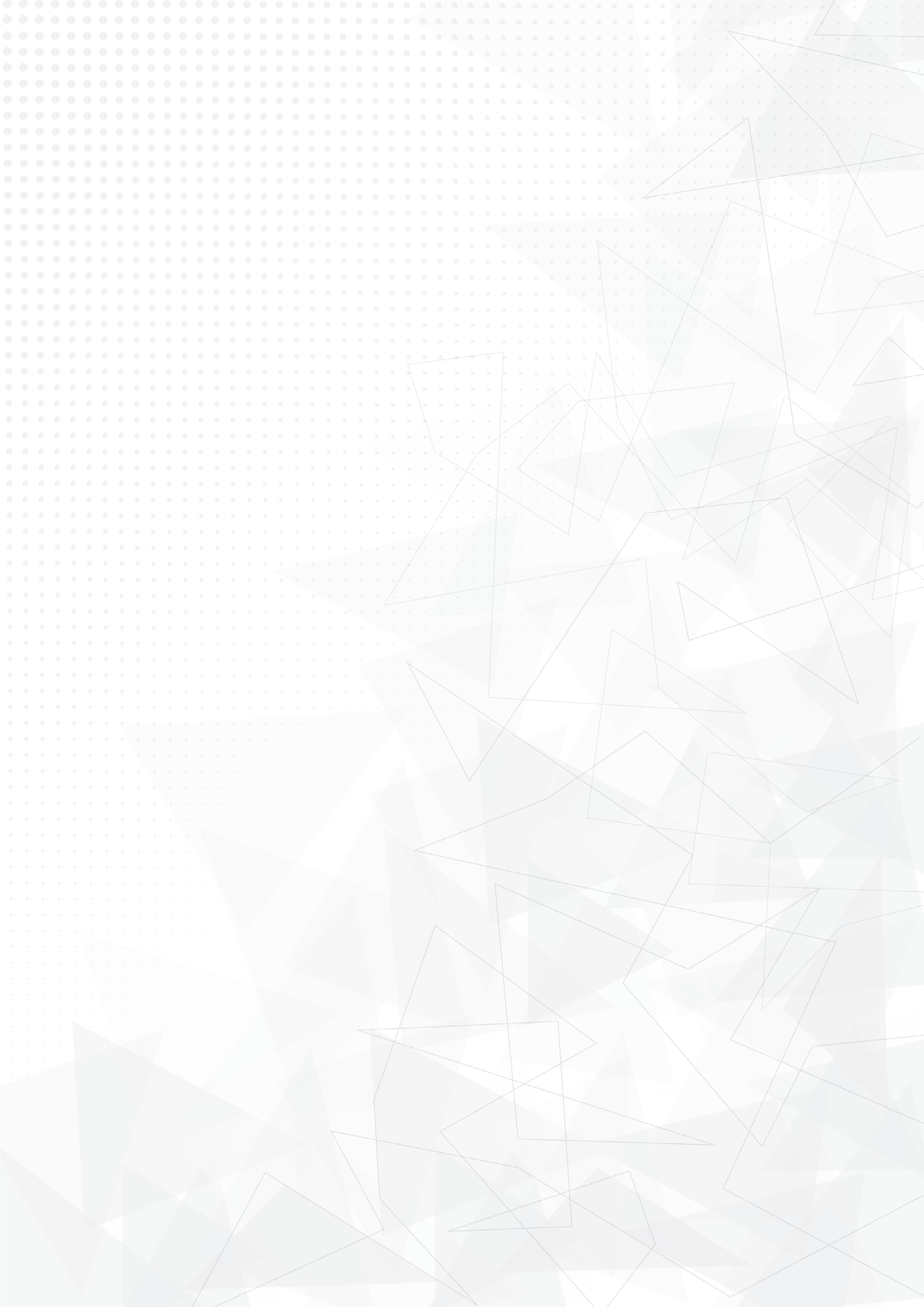 Журналисттер, ЖМК кызматкерлери, мамлекеттик органдардын маалымат кызматтары жана журналистика факультеттеринин окутуучулары үчүн арналат СӨЗ БАШЫ Бул колдонмо Кыргызстандын жалпыга маалымат каражаттарынын редакторлору жана журналисттери, ошондой мамлекеттик органдардын маалымат кызматтарынын колдонуусу үчүн арналган.Азыркы мультимедиялык байланыш доорунда мамлекеттик органдардын маалымат кызматкерлери да байланыш куруучулар (коммуникатор) болуп эсептелет жана көп жагынан журналисттер менен ЖМКнын ишине өңдөш милдеттерди аткарат, андыктан бул колдонмодо журналисттерге багытталган маалымат мамлекеттик органдардын маалымат кызматкерлерине да багышталат. Анан калса, маалымат кызматтарынын оң натыйжалуу иши журналистика менен медиа-рыноктун жанрларын мыкты түшүнө билишин болжойт. Бул колдонмонун жардамы менен окутуунун натыйжасында журналисттер жана мамлекеттик органдардын (маалымат кызматынын) кызматкерлери маалымдоо жана окуяларды чагылдыруу аракеттерин гендердик сезгичтик менен жүргүзүү, ошондой эле гендердин жалпы концепцияларын түшүнүү боюнча билимдерге жана көндүмдөргө ээ болушат. Мындан сырткары, колдонмо зомбулуктуу экстремизмдин жайылтылып жатышын аныктап таанууга жана медиа-сабаттуулук аркылуу анын таасирине каршы турууга мүмкүндүк берүүчү тактикалар жөнүндө түпкүлүктүү тушүнүктөрдү берет. ЖМКнын башкы иш максаттарынын бири адам укуктары сыйлануучу, сакталуучу жана корголуучу коомду курууга салым кошуу болуп эсептелет. Журналистикада укук коргоочулук көз караштарды колдонуу менен, журналисттер өз ишинде адам укуктарын алдыга жылдырып, урматтап, коргоп жана сактай алат.Журналисттер жана коомчулук менен байланыш боюнча адистер өзүлөрүнүн күндөлүк ишинде күн тартибине жана коомдук пикирге таасир кыла алат. Бул иштин олуттуулугун жана маалыматтык таасирдин күчүн толук түшүнүү коомчулук менен байланыш боюнча адистер, журналисттер жана ЖМК кызматкерлери коомдук пикирдин калыптанышына олуттуу таасир кыла ала тургандыгын айкын көрсөтөт. Алар ачык ой-пикирди калыптандырып жана гендердик белгиси боюнча кемитип-кемсинтүүчү стереопатиптерден эркин жана зомбулуктуу экстремизмге үгүттөө аракеттерине каршы тура ала турган тең укуктуу коомду өнүктүрүүгө багытталган коомдук талкууну жаратууга түрткү бере алат. Журналисттер өзүлөрүнүн байланыш-катыш көндүмдөрүн жана ЖМКны пайдалануу мүмкүнчүлүктөрүн тиги же бул окуя жөнүндө маалымдоо үчүн гана эмес, аны терең талдоо үчүн да колдоно алат. Кайсы бир деңгээлде бул мамлекеттик органдардын маалымат кызматтарына жана коомчулук менен байланышуу боюнча адистерге да тиешелүү. Көйгөйлүү окуяларды бир нече көз караштан ар тараптуу талдап жана чагылдыруунун жардамы менен журналисттер жана коомчулук менен байланышуу боюнча адистер көбүрөөк маалыматка ээ коомду калыптандырууга өз салымын кошо алат; андай коомдо бир топ жогорку деңгээлдеги маалымдуулук калкы окуялар туурасында көбүрөөк кабардар жана активдүү болгон коомдун жарандык аң-сезиминин өсүшүнө түрткү берет1.Журналист жаратуучу материал болгон окуя жөнүндө кабар берүүдөн тышкары, окурманды окуяга сын ой менен кароого, эмне себептен коомдо тиги же бул окуя болуп жаткандыгын ойлонуп түшүнүүгө түрткү берүүнү көздөйт. Эң мыкты дегенде, мындай түшүнүп маани берүүнүн натыйжасы сүрөттөлгөн көйгөй боюнча адамдын жана жарандын оң өзгөрүүлөргө багытталган иш-аракети болот.1 Журналистикага укук коргоочулук көз караш: окутуу үчүн колдонмо, Вьетнам (The human rights-based approach to journalism: Training manual Viet Nam). С. 7. Редакторлору: Gabrielle Beman, Daniel Calderbank; басып чыгаруучу: UNESCO Asia and Pacific Regional Bureau for Education - Бангкок, 2008 - ISBN: 978-92-9223-228-3 - URL: https://unesdoc.unesco.org/ark:/48223/pf0000179185 . - Текст : электрондук (англис тилинен которулган).Көйгөйдү таразалап, ар тараптан ойлонуп чагылдыруу, этикалык жактан тактап-текшерилип адам укуктары эске алынган материалдар коомдук аң-сезимдин оң багытта өзгөрүшүнө жетишүүгө көмөк болот; мындай коомдо аялдын жашоосунун маңызы менен милдети балдарды багып, үй тиричилигин кылуу менен эле чектелбейт, аялга карата жасалган кылмыш үчүн айып жабыр тарткан аялдын өзүнө оодарылбайт, үй-бүлөсүнө кам көргөн күйөөлөр менен аталар үй-бүлөлүк мамилелер үчүн кадимки, туура көрүнүш катары кабыл алынат. Учурда бар гендердик терс стереотиптердин бекемделишине каршы журналисттер менен ЖМК окуяларды чагылдырууну гендердик сезгич, кемсинкендик маанайда эмес, гендердик теңдиктин жана адилеттиктин идеялары менен баалуулуктарын алдыга жылдырууга түрткү болгудай кыла алышат. Экстремсттик үгүт-жайылтуу аракеттерин таанып-билүүнү жана өз ишинде андай үгүткө каршы аракет кылуу инструменттерин практикада колдонууну үйрөнүп, журналисттер коомдо толеранттуулукту, өз ара сый-урматты жана, акыр-аягында, коопсуздукту өнүктүрүүгө өз салымын кошо алат. Бул колдонмодо төмөнкү түшүнүктөр колдонулган:ЖМКнын, журналисттердин ишинде (ошондой эле мамлекеттик органдардын маалымат кызматтарынын ишинде) окуяларды гендердик сезгич чагылдыруу;Журналистикада (ошондой эле мамлекеттик органдардын маалымат кызматтарынын ишинде) адам укуктары укук коргоочулук көз караш;ЖМКнын, журналисттердин ишинде (ошондой эле мамлекеттик органдардын маалымат кызматтарынын ишинде) экстремизмди жайылтууну айрып таануу жана ага каршы аракет көрүү;Экстремисттик койгөйдү чагылдырууга тиешелүү мыйзам алкактары; медиа-сабаттуулук;ЖМКнын жана журналисттердин ишиндеги (ошондой эле мамлекеттик органдардын маалымат кызматтарынын ишиндеги) этика.Кыргызстандын жалпы маалымат кзматтарындагы азыркы жагдай кайсы бир деңгээлде коомдогу өрчүү багытын, тагыраак айтканда, ачык-айкын көрүнгөн патриархалдык мүнөздөмөлөрдү чагылдырат.Коомдо патриархалдык идеялар басымдуулук кылып жана гендердик белгиси боюнча басынтуучулук бар болгон шартта ЖМКнын жана байланыштыруучулардын ишинде гендердик аспектилерге сезгичтиктин болушу жана гендердик стереотиптердин бекем орношуна аң-сезимдүүлүк менен каршы аракет кылуу зарыл. Журналисттер, же ЖМК, же мамлекеттик органдардын маалымат кызматтары патриархаодык мазмундагы билдирүүлөрдү берип, өз материалдарында гендердик белги боюнча стереотиптерге жол берген учурда алар коомдо бир эле ойлор кайра-кайра кайталанып айтылып, катышуучулар учурда бар идеяларды бекемдеп жана ал идеялар туура экендигине баары тең улам барган сайын ынана баштайт да, альтернативалуу идеялар болсо коомдун ой толгоосуна кабылбайт же аз гана чагылдырылат.Дагы бир сыноолордун бири болуп зомбулуктуу экстремизмге үгүттөөгө, аны жайылттууга жол бербөө эсептелет. Мындай мазмундагы билдирүүлөрдү заманбап технологиялар менен байланыш каражаттарын колдонуу аркылуу өтө эле тез жайылтуу, ошону менен коопсуздукка коркунуч жаратуу мүмкүн. Мындай мазмундагы билдирүүнү аныктап жана зомбулуктуу экстремизмди жайылтууга каршы туруу боюнча тактиканы колдонуу медиа сабаты бар журналистердин, эксперттердин, жарандык коом жана кенен коомчулук өкүлдөрүнүн башкы көндүмү болуп эсептелет. Бул колдонмо аталган көйгойлөрдун эң негизги аспектилерин өзүнө камтыйт.МАЗМУНУСөз башы	1Адам укуктары жана укук коргоочулук көз караштын принциптери 	5 Эмне үчүн гендердин теңдикке жана адилеттике багытталган укук короочулук көз караш маанилүү  (gender equality and gender equity) 	9Этика: жалпы кеңештер жана адам укуктары боюнча материалдардын үстүндө иштин аспектилери 	164	Гендердик сезгич байланыштын түпкүлүктүү принциптери  	21Зомбулуктуу экстремизмди жайылтууга каршы медиа-сабаттулук аркылуу аракет көрүү    	26Зомбулуктуу экстремизмди жайылтууга каршы туруу тактикалары	34Практикум: тренинг үчүн кейстер	39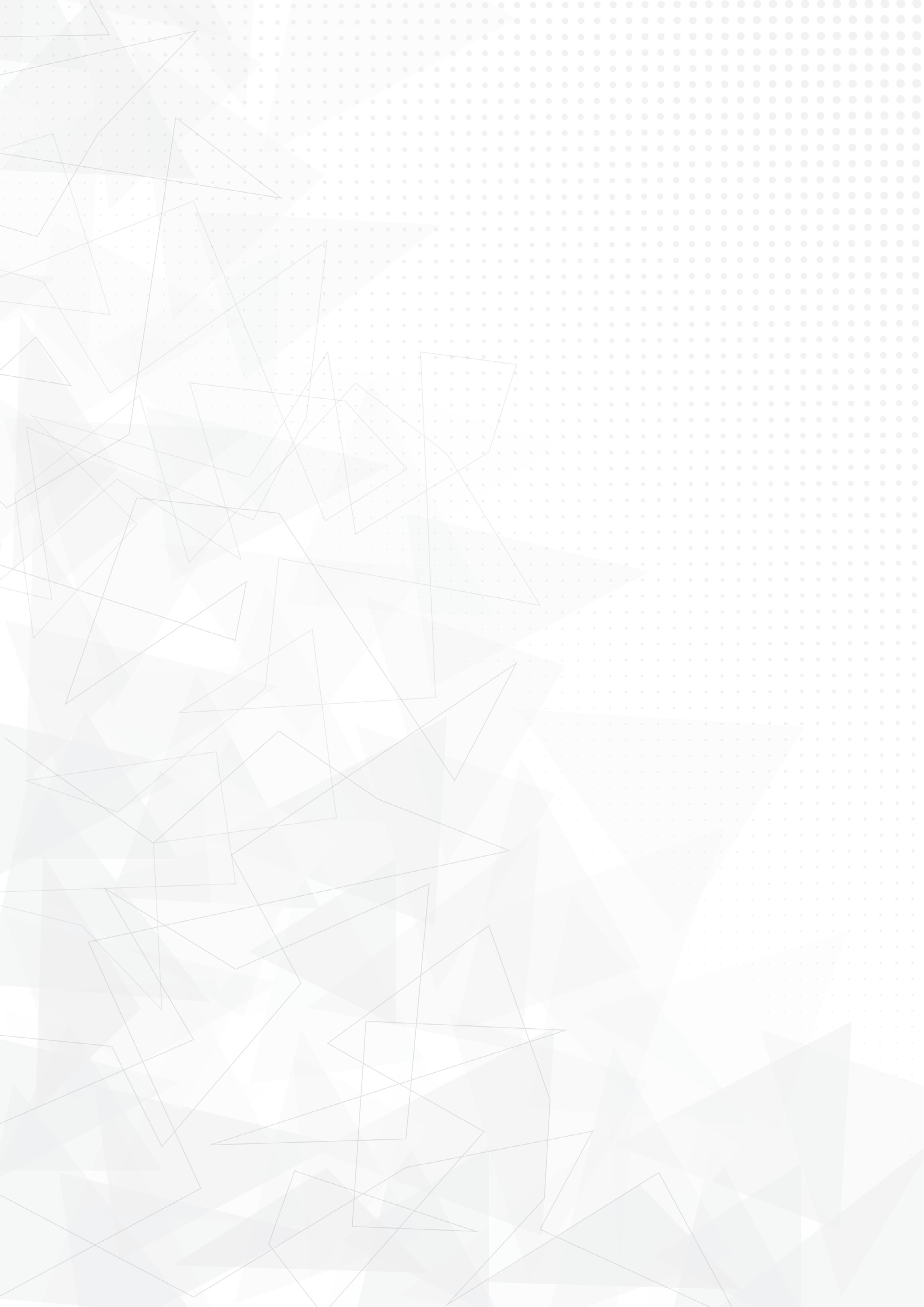 АДАМ УКУКТАРЫ ЖАНА УКУК КОРГООЧУЛУК КӨЗ КАРАШТЫН ПРИНЦИПТЕРИ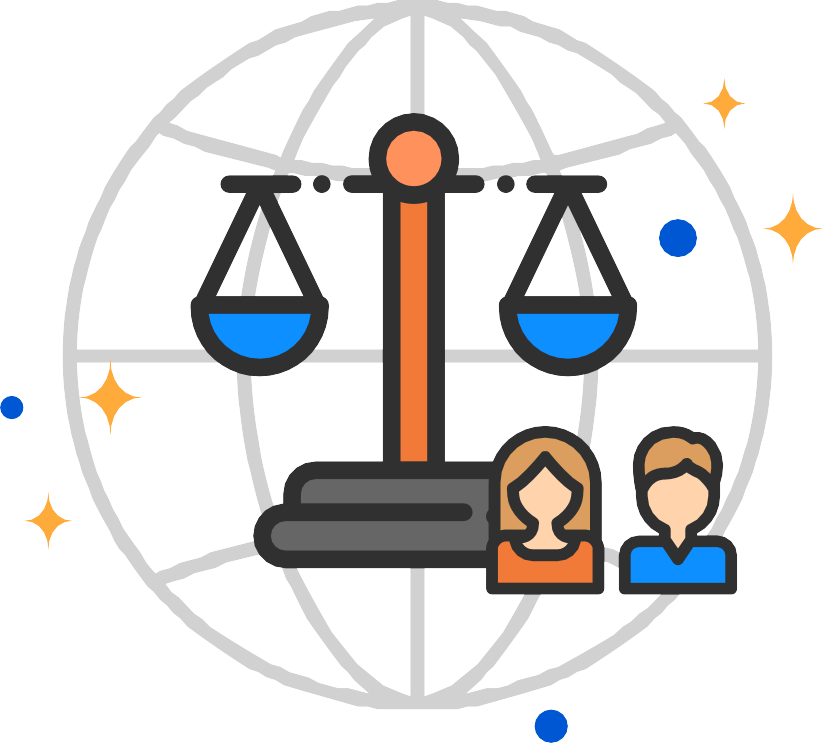 ЖУРНАЛИСТИКАГА УКУК КОРГООЧУЛУК КӨЗ КАРАШУкук коргоочулук көз караш адам укуктарына тиешелүу маселелердин бардык аспектилерин эске алып, коомдо маселени бүтүн карап түшүнүүнү жана анын чечүү жолдорун камсыз кылуу үчүн жергиликтүү, улуттук жана мамлекеттик факторлорду, мамлекеттик саясаттарды жана укуктук курамын карайт3.Журналистикада укук коргоочулук көз караш адам укуктарынын принциптерине негизделген:Адам укуктарын колдоо 2 Бул аныктама БУУнун Адам укуктары боюнча Жогорку Комиссарынын Башкармалыгынын вебсайттында жайгаштырылган, (2019-жылдын 6-июнуна карата): https://www.ohchr.org/RU/Issues/Pages/WhatareHumanRights.aspx3 Журналистикага укук коргоочулук көз караш: окутуу үчүн колдонмо, Вьетнам (The human rights-based approach to journalism: Training manual Viet Nam). Б. 24-25. Редакторлору: Gabrielle Beman, Daniel Calderbank; басып чыгаруучу: UNESCO Asia and Pacific Regional Bureau for Education - Бангкок, 2008 - ISBN: 978-92-9223-228-3 - URL: https://unesdoc.unesco.org/ark:/48223/pf0000179185 . - Текст : электрондук (англис тилинен которулган).ЭМНЕ ҮЧҮН АДАМ УКУКТАРЫНА БАГЫТТАЛГАН КӨЗ КАРАШ МААНИЛҮҮ?Кыргызстан адам укуктары боюнча милдеттемелерди өзүнө алган жана өзүнүн ондогон жылдардан берки эгемендүүлүк тарыхында адам укуктраын моюнга алып жана колдоочу демократиялык мамлекет катары аймакта жакшы жагынан айырмаланып турган өлкө болуп эсептелет. Адам укуктары боюнча бир катар эл аралык документтерге Кыргызтан тарабынан кол коюлуп ратификацияланган, жана бул адам укуктарын сыйлоого, коргоого жана ишке ашырууга мыйзам аркылуу милдеттендирет. Ошентип, адам укуктарын коргоо – бул мамлекеттин жана анын жарандарынын мыйзам тарабынан бекителген милдети.Адам укуктарын чагылдыруучу эң маанилүү документ болуп 1948-жылы кабыл алынган Адам укуктарынын жалпы декларациясы эсептелет. Бул декларация бардык адамзатына мүнөздүү болгон кадыр-баркты жана бардык адамдардын теңдештигин – адам укуктарынын негизин түзүүчү түшүнүктү тааныйт.Адам укуктарына төмөнкү мүнөздөмөлөр таандык 4:Адам укуктары негизги болуп эсептелет, себеби алар адамдарга жан сактоо, өнүгүү жана коомдун өрчүшүнө салым кошуу үчүн зарыл. Адам укуктары ар бир адамдын мүмкүнчүлүктөрүн толук өнүктүрүү үчүн эң башкы каражат болуп эсептелет. Адам укуктары өкмөттөр же эл аралык мыйзамдар тарабынан ыйгарылбайт. Ар бир кишинин төрөлгөндөн эле адам укуктары бар жана адамзатынын катарына (коомго) тиешелүү болгондугу үчүн адамдын бардык укуктарына ээ, ал эми адам укуктарын жана башкы эркиндиктерин колдоо жана коргоо – бул мамлекеттин саясий, экономикалык жана маданий тузүмүнөнкөз каранды болбогон милдети. Адам укуктары тартып алынгыс. Мамлекет адамды укуктарынан ажыратып же укугун аткаруудан толук баш тарта албайт (тийиштүү укуктук процедураларга ылайык болуучу сейрек учурлардан тышкары).Адам укуктары баарына бирдей жалпы мүнөзгө ээ. Бул ар бир адам жынысына, расалык жана этностук тиешелүүгүнө, жаш-курагына, жарандыгына, диний ишенимине, чектелген мүмкүнчүлүктөрүнө же башка абалынын өзгөчөлүктөрүнө карабай, адам укуктарына акылуу. Адам укуктары өз ара ажырагыс; алар өз ара тыгыз байланышкан. Маалыматка болгон укукту ишке ашыруу, мисалы, адамдын ой жана сөз эркиндиги, цензурага тыюу салуу, коомдук маанилүү маалыматты алуу, баарлашуу тилин тандоо, жеке турмушунун кол тийбестиги, жеке жана үй-бүлөлүк жашыруун сыр, өз намысын жана аброюн коргоо укугу сыяктуу башка адам укуктарын ишке ашыруу менен тыгыз байланышкан. 4 Булагы: БУУнун Адам укуктары боюнча Башкы Комиссарынын Башкармалыгынын вебсайты, (2019-жылдын 6-июнуна карата): https://www.ohchr.org/RU/Issues/Pages/WhatareHumanRights.aspxСоциалдык жактан маанилүү маселелерди чагылдырууда адамдардын укуктарына таасир кылуучу көп сандагы факторлорду эске алуу зарыл. Мисалы, эл аралык жана улуттук укук алкактары, журналист орун алган жана иштеп жаткан маданий контекст, өлкөдөгү же областтагы социалдык-экономикалык жагдай, коомдук жана социалдык жагдай эске алынышы керек. Бул факторлордун баары ар бир өзүнчө алынган жагдайда адамдардын өз укуктарын ишке ашыруусуна таасир кылышы мүмкүн. Журналисттик материал окурман же көрөрман жөн гана тема боюнча маалымат албастан, көйгөйдүн себептери жөнүндө ойлонуусуна түрткү берип жана болуп жаткан окуяга окурман күн мурунтан эле терс мамилесин карманбастан, сын ой жүгүртүүсүз стереотиптик көз караштан эмес туура тушүнүүсүнө жардам бергидей болушу керек.Мисалы, балдарга карата болгон зомбулук жөнүндө билдирүүлөрдө окуяны туздөн-түз сүрөттөөдөн тышкары, көп учурда баланын энеси жөнүндө ага кыйыр айып коюу менен маалымат кошо берилет. Ошол эле учурда окурман окуянын чоо-жайын толук билбейт жана, мүмкүн, окуяга эне күнөөлүү эмес, бирок басымдуулук кылган гендердик стереотиптердин себебинен мындай окуя үчүн башкы жоопкерчилик биринчи кезекте энеге жүктөлөт. Ошол эле учурда баланын атасы же башка туугандары жөнүндө, же окуянын кошумча жагдайлары турасында маалымат бейтарап маанайда берилип, үстүртөн эскертилип же таптакыр жок болушу мүмкүн. Эгер зоблуктан жабыр тарткан баланын ата-энеси эмгек мигранттары болсо, анда, эреже катары, жоопкерчиликсиз, таш боор энелер материалдык жыргалчылыкты көздөп балдарын таштап кетип жатат деген идея басылманын башкы өзөгүн түзөт. Коомчулук мындай жагдайда эмне үчүн жана кандайча биздин коомдо балдарга карата зомбулук мүмкүн экендигине карата айкын талдоо ала албайт жана, акыр-аягында, маселени чечүунүн үстүндө сын көз карашта иштей албайт.ЭМНЕ ҮЧҮН ГЕНДЕРДИН ТЕҢДИККЕ ЖАНА АДИЛЕТТИККЕ БАГЫТТАЛГАН УКУК КОРГООЧУЛУК КӨЗ КАРАШ МААНИЛҮҮ (GENDER EQUALITY AND EQUITY)?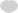 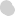 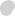 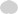 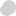 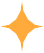 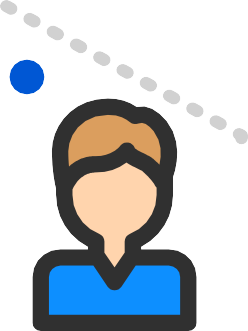 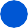 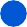 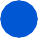 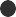 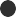 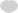 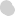 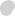 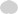 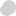 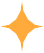 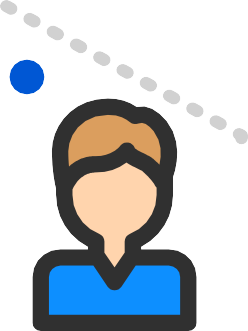 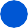 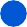 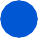 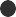 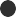 «Гендер» - эркек менен аялдын социалдык жактан куралып түзүлгөн ролдорун билдирүүчү термин.Бул ролдор социалдык, саясий, экономикалык жана маданий ынанымдар жана контекст менен аныкталышы мүмкүн. Дүйнөнүн көп жерлеринде аялдар «аялдын» ролдоруна байланып, өз мүмкүнчүлүктөрү жагынан жана үйдөгү, үй чарбасындагы жоопкерчиликтери менен чектелген. Ошону менен алар билим алуу жана өз оюн билдирүү эркиндиги ж.б. укуктарын алуу мүмкүнчүлүгүнөн четте калат. Мындай учурда коомдук мейкиндиете жана жашоонун башка тармактарында аялдардын үнү басылып угулбашы ыктымал. «Аялдардын ролу» жөнүндө коомдогу ишенимдер аялдардын укуктарынын олуттуу бузулушуна, анын ичинде ден соолукту сактоо, басынтуучулукка кабылбоо, коомдук турмушка аралашуу жана мүмкүнчүлүктөрдүн теңдештиги сыяктуу түпкүлүктүү адам укуктарынын бузулушуна алып келиши мүмкүн. Аялдарга сөз эркинидигин берүүдөн баш тарткан учурда бул дароо эле алардын укуктарын чектегендик болот жана, ага жараша, социалдык бийлик тузүмүндө аялдардын статусу төмөндөйт. Минтип бийликти жоготуу аялдардын жалпы укугуна, жашоо каражаттарына, билимине жана ырайымсыз мамиледен эркин болуусуна түз таасир этет, жана ошол эле учурда бул укуктардын аялдар арасында бузулуу мүмкүнчулүгүн олуттуу жогорулатат5.Адам укуктарынын жалпы декларациясынан тартып Жарандык жана саясий укуктар жөнүндө эл аралык пакт (ЖСУЭП) менен Экономикалык, социалдык жана маданий укуктар жөнүндө эл аралык пактыга (ЭСМУЭП) чейинки адам укуктары жөнүндө бардык эл аралык келишимдер аялдар менен эркектердин теңдиги жөнүндө жобону камтыйт, бирок аялдарга карата кемсинтүчүлүктү жоюу үчүн бул жетишсиз болуп чыкты.1960-жылдардын ортосунда ЖСУЭП менен ЭСМУЭПтин кабыл алынганына карабай, аялдарга карата кемсинтүүчүлүктүн олуттуу түрлөрү – азыркыга чейин дүйнө боюнча жалпы көрүнүш. Андыктан глобалдык деңгээлде Аялдарга карата кемсинтүүчүлүктүн бардык түрлөрүн жоюу жөнүндө конвенция (АКЖК)6 иштелип чыгып, анда аялдарга карата кемсинтүүчүлүктү кенен мааниде жоюуга басымжасалган. Аталган келишимди 1979-жылы кабыл алып жатып мамлекеттер адам укуктарынын контекстинде аял укуктарына өзгөчө көңүл буруу зарылчылыгын моюнга алышкан. АКЖКда аялдарга карата кемсинтүүчүлүккө так аныктама берилип, жана ага жол бербөө үчүн мамлекеттер көрүшү керек болгон иш-аракеттер сүрөттөлөт. Бүгүн, бул конвенция кабыл алынгандан кийин отуз жыл өткөн соң аялдардын укуктарын сыйлоо жөнүндө сөздөр менен иш жүзүндөгү аракеттердин ортосунда айырмачылык бар экендигине карабай, АКЖК бүтүндөй дүйнөнүн аялдары үчүн адилеттикти жана теңдикти талап кылуу үчүн бекем негизди камсыз кылат. Адам укуктарын, гендердик теңчиликти колдоо нугунда КР тарабынан ратификацияланган дагы бир документ – Иш-аракетттердин Пекин платформасы, анда гендердик теңдештикти алдыга жылдыруу боюнча 12 багыттын бири катары «Аялдар жана ЖМКны» карайт.5 Журналистикага укук коргоочулук көз караш, Вьетнам (The human rights-based approach to journalism: Training manual Viet Nam). С.18. Редакторлору: Gabrielle Beman, Daniel Calderbank; басып чыгаруучу: UNESCO Asia and Pacific Regional Bureau for Education - Бангкок, 2008 - ISBN: 978-92-9223-228-3 - URL: https://unesdoc.unesco.org/ark:/48223/pf0000179185 . - Тексти: электрондук (англис тилинен которулган).6 Кыргыз Республикасы Жогорку Кеңештин МЧЖнын 1996-жылдын 25-январындагы З N 320-1 токтому жана Жогорку Кеңештин ЭӨЖнын 1996-жылдын 6-мартындагы П N 257-1 токтому менен кошулган Аталган багыттын алкагында «Аялдар жана ЖМК» темасын бир нече аспектте кароо керектиги так айтылган:Жалпыга маалымат каражаттардында, анын ичинде медиа күн тартибин аныктоочу ЖМК ээлеринин арасында жана жетекчилик кызматтарында аялдардын болушу 1	Журналисттик жана жарнамалык материалдарда аялдардын бейнеси (ЖМКларда аялдар кандайча берилет).Социалдык топ катары аялдардын кызыкчылыктары ЖМКларда көрсөтүлүшү жана аялдардын турдүү топтору үчүн медиа каналдардын жеткиликтүүлүгү.Гендердик сезгич маалыматтын жана медиалык бейнелердин\образдарды маселелери улуттук мыйзамдардын да башкы идеясы болуп эсептелет. Атап айтканда, 2020-жылга чейин Гендерик теңчиликке жетишүү боюнча стратегияда жана аны ишке ашыруу боюнча ЧУАларда медиадагы гендердик тең салмактуулук, болуп жаткандарды гендердик сезгич чагылдыруу маселелери – өнүктүрүү боюнча өнөктөштөрдүн иш-аракетиндеги стратегиялык багыттардын бири.Гендерик теңчиликке жетишүү стратегиясын ишке ашыруу жолундагы башкы тоскоолдук болуп коомдо бар гендердик стереотиптер эсептелет.Гендердик стереотиптердин биринчи тобу — бул аялдар менен эркектерге тиешелүү мүнөздөр, жеке инсандык өзгөчөлүк, жүрүм-турумдары жөнүндө стереотиптер. Буга, мисалы, «эркектердин баары акыл менен калчап иш кылат, аялдардын баары сезимге бат алдыра» тургандыгы жөнүндө стереотип.Гендердик стереотиптердин экинчи тобу касается жыныстык тиешелүүлүгүнө жараша үй-бүлөлүк жана кесиптик ролдорду бекитүүгө тиешелүү. Аялдар үчүн башкы социалдык роль деп үй-бүлөлүк (эне, үй жумуштарын аткаруучу), эркектер үчүн кесиптик ролдор жарыяланат.Эркектерди кесиптик жетишкендиктери боюнча, аялдарды үй-бүлөсү жана балдары бар-жогуна жараша баалашат. Салт катары «дени соо» аял турмушка чыгып бала төрөшү керек жана анда болушу мүмкүн болгон бардык кызыкчылыктар бул үй-бүлөлүк ролдорго салыштырганда экинчи орунда турат деп эсеэптелет. Аялга жеке жашоо чөйрөсүндө — үйдө болуу, бала төрөө, үй-бүлөөдөгү мамилелер үчүн жоопкерчилик ыйгарылат. 7 «Татаал нерсе жөнүндө жөн гана: гендердик агартуу», окуу куралы. Автору: Шведова Н.И. (булагы: http://www.owl.ru/win/books/easygender/ part1_2.html )Эркектерге болсо коомдук турмушка катышуу, кесиптик ийгилик, үй-бүлөнүн материалдык камсыздыгы үчүн жоопкерчилик ыйгарылган.Гендердик стереотиптердин үчүнчү тобу эмгектин мазмунундагы айырмачылыктарга байланышкан. Салт катары, аялдардын эмгеги аткаруучулук, тейлөөчүлүк мүнөзгө ээ болушу керек жана «аялдын табияттан болгон милдетин» өнүктүрүү: үй-бүлө мүчөлөрүн багуу, балдарды тарбиялап окутуу болуп эсептелет8.Гендердик стереотиптердин иллюстрациясы8 Гендер жана ЖМК. Журналисттер үчүн окуу куралы. Б. 33-34. Авторлору: Сидорская И., Раду А. (булагы: http://elib.bsu.by/bitstream/123456789/107773/1/%D0%93%D0%B5%D0%BD%D0%B4%D0%B5%D1%80%20%D0%B8%20%D0%A1%D0%9C%D0%98_%D0%A1%D0% B8%D0%B4%D0%BE%D1%80%D1%81%D0%BA%D0%B0%D1%8F%2C%20%D0%A0%D0%B0%D0%B4%D1%83.pdf)АЯЛ ЭМГЕК МИГРАНТТАРЫНА КАРАТА ЗОМБУЛУКТУ ЧАГЫЛДЫРУУ БОЮНЧА ЖМКларда КӨЗ КАРАШТАРДЫ ТАЛДОО 2011 – 2012-жылдардын аягында ЖМКларда кыргызстандан Россияга иштегени барган аял мигранттарга карата зомбулук жөнүндө дискурс өрчүп, ал кыргызстандык эмгек миграттарынын бири, анын жүрүм-турумун «оңдогонго» аракет кылган кыргызстандык эркектерден турган топтун зомбулугуна кабылган Сапаргүл аттуу аял жөнүндө басылмалар менен Азаттык радиосунун берүүсүнөн башталган. Медианы иликтөө көрсөткөндөй, аял эмгек мигранттарна карата зомбулук темасы КРдин ЖМКларында 2012-жылы активдүү өчүп, бирок жылдын аягында бул темага кызыгуу тараган. Сапаргүлдүн тагдыры жөнүндө медиа «окуянын» өрчүшүндө медиа материалдардын аталыштары чагылдырган көз караш\ыкманы бөлүп кароого болот:1-көз караш\ыкма: Иш-аракеттерди жана катышуучуларды (Ким? Кимди? Эмнени? Кантип?) айтып берүүгө же себеп-натыйжалык байланыштарга (эмне эмнеге алып келди?) басым жасоочу, эмоциялык жактан обочолонгон аталыштар: «Атуулдар» кыздарды кордоп жатышат; Россияда «атуулдарды» кармашууда; Россияда кыргызстандык мигрант аялдарды жердеш «атуулдар» ырайымсыз кордошкон. Аталган категориядагы басылмалар түшүнүктөрдү жалпылоо принциби боюнча түзүлөт – кыргыз депутаттары, укук коргоочулар ж.б. Атооч жөндөмөсүндө көрсөтүлчү катышуучулар, акторлор – дайыма эркектер же эркек болушу керек деп божомолдонгондор («атуулдар», же алардын оппоненттери, мекендештер) экени мүнөздүү көрүнүш. Аял акторлор табыш же илик жөндөмөсүндө колдонулат, бул алардын пассивдүүлүгүн, көз карандылыгын, курал катары пайдаланылышын көрсөтөт.2 көз караш\ыкма: Зомбулук аракеттери менен байланышсыз, орток мааниде түзүлгөн аталыштар: Миграциянын көмүскө жагы; Жыл сайын Россияга акча тапканы беш жүз миңге жакын мигрант кетет. Эки материал тең экономикалык рационалдуулукка кайрылып жана миграциялык стратегиялар жылына жарим миллион жаранын жоготуп жаткан өлкөгө же миграциядагы жарандарга канчалык чыгым алып келип жатканын «таразалого» аракет кылат. 3-көз караш\ыкма: Түшүнүктөрдү кайсы бир максаттар менен алмаштырган аталыштар кылмыштуу зомбулуктун маанисин төмөндөтүү, айыптууларды «алмаштыруу»:«Улутчулдар» кыргыз кыздарын сындап жамандашат; «Атуулдардын» кылыктары уландуудапродолжаются; Аялдарды өзүн сүйгөнгө үйрөт; Москвада зомбулук токтойбу? Кыйноолордун ордуна – сындап жамандоо, айыптоо, кылмыштардын ордуна – тентектик, ал эми эгер зомбулукка кабылган Сапаргүл өзүн жакшы көрө билсе, анды мындай каргашалуу окуяга туш келмек эмес – медиа материалдардын аталыштарынын мындай астыртан кыйытып берилген туюк маанилери фактыны бурмалап-буза турган медиа вирустардын принциби боюнча түзүлгөн.4-көз караш\ыкма: Криминалдык хроника түрүндө маалымат берүү үчүн түзүлгөн аталыштар: Садист – «атуулдардын» ким экендиги аныкталды; Атуулдардын иши боюнча Кыргызстанда кылмыш иши козголгон эмес; Екатеринбургда Кыргызстандан келген кыздарды кордогондук үчүн шектелгендер кармалды; Екатеринбургда кыргыз УКТтор жанданды. Криминалдык окуялардын кадыресе күндөлүк баяндамасы аялдарга карата болгон зомбулук окуяларын жымсалдап, андай окуяларды ар бир эле коомдо жетиштүү көп эле боло берчү кадимки кылмыштардын катарына кошот. Аталыштардын айрымдары айыпсыздык презумпциясы принцибин тактоо менен,  башкаларга караганда орундуураак тилди колдонушкан«кордогондук үчүн шектелгендер», башкалар анчалык этият эмес, анык билишеткыргыз УКТ, садист –атуулдар… Берилип жаткан башкы ой: бул иш боюнча укук коргоо органдары иштеп жатат, демек кылмышкерлер өз жазасын алат. 5-көз караш\ыкма:  Аялдарды курмандыкка айландыруу: Интервью: Эмне үчүн депутат кыргызстандык жаш кыз-келиндердин чет өлкөлөргөчыгуусуна чек койгусу келет;  Мигрант аялдардын тагдыры – улуттук трагедия; Сапаргүл: Мен жашаган жерим жок. Адамдар менен сүйлөшкөндөн корком…; Сапаргүлдүн монологу; Чындык издеп чыркыраган Сапаргул: «Мен атымды, абийиримды актагым келет». Аял – курмандык, ал моралдык жактан туруксуз жана өз кылгандары үчүн жооп бере албаган адамдан ар-намысы тебеленип, жашоодон кечкен бир жандыкка чейин абалда берилет. Материалдардын көпчүлүгүндө кездешүүчү жеке ат – Сапаргүл жалпы атооч катары колдонулат, дээрлик бардык материалдар аялдар менен болгон маектерге негизделген, б.а. бул – аялдардын өзүнүн ой-мүдөөсүн угуп, сезимдерин билүүгө жалгыз мүмкүнчүлүк. Аялдар эмне дешет? Бийликте тургандардын ичинен бир аял «бийик адеп-ахлактуу» кыргыз аялдарын уят кылбаш үчүн жаш келин-кыздарды ээн-эркин жүрүүгө тыюу салгысы келсе, экинчиси намысын тебелеп-тепсегендик үчүн өч алсам дейт, үчүнчүсү болсо намысы тебеленген соң жашосу жашоо деле болбой калганын айтат. 6-көз караш\ыкма: Кырдаалды же түшүнүктү аныктоочу аталыштар: Россияда кыздарды өз билемдик менен жазалоо жана мамлекеттик органдардын жооп аракеттери. Бул аталыш зомбулук аракеттеринин маңызын юридикалык терминдер аркылуу так берет жана кызыккан\катышкан тараптарды (стейкхолдер) – укук бузууну чече ала тургандарды аныктайт. Чечимдерди кабыл алуучу башкы адамдардын катарына зомбулукка кабылгандардын өзү да, зомбулукчулар да кирбейт.Ошентип, Кыргызстандын медиа басылмаларында берилген «билдирүүлөрдүн» бардык категориялары жапа чеккендер өзү да, зомбулукчулар өзүлөрү да журналисттерди кызыктырбагандыгын белгилөөгө мүмкүндүк берет, интернеттерде видеосюжеттердин жана мигранттардын арасында зомбулук актыларынын өзү пайда болушу аялдык жана эркектик ченем үлгүлөрү жөнүндө стереотиптик түшүнүктөрдү бекемдөөнүн, аял менен эркекке карата стигманы бекитүү, миграция жана мигранттар ж.б. жөнүндө кеп куруунун себеби катары колдонулат. Кыргызстандын ЖМК басылмаларынан мисал 19 «BBC жана Sputnik.kg материалдарына медиа сын, же Кыргызстандын ЖМКларындагы сексизм жөнүндө», 12-июнь, 2019. (булагы: http://factcheck. kg/ru/post/228)23ГЕНДЕРДИК СЕЗГИЧ ЧАГЫЛДЫРУУ ЖАНА СТЕРЕОТИПТЕРГЕ КАРШЫ АРАКЕТОшону менен катар, эгер журналисттик материал үй-бүлөсүн багып, айыкпас ооруга чалдыккан үй-бүлө мүчөсүн, жубайын же баласын камын көрүүнү өз мойнуна алган ата жөнүндө жазылган болсо, анда анын кадимки эле адамдык жана үй-бүлөлүк мамилелердин ченеми болуп эсептелчү иш-аракеттери өзгөчө бир көрүнүш катары макталып-даңазаланат, жана бул гендерлик ролдор бөлүштүрүлүп бекитилген учурдагы патриархалдык түзүмдү дагы бекемдөөгө кызмат кылат: аталар акча табышы керек, ал эми үй-бүлөнү багып, үй жумушун кылуу – аялдын жүгү.Материалды мындайча берүү аялдарга карата учурдагы гендердик стереотиптерди бекемдеши мүмкүн жана алардын кемсинтпөөчүлүк укугун бузат. Анан калса, бул коом мүчөлөрүнүн кыймыл-аракеттери терс жакка өзгөрүшүнө, мисалы, аялдарга карата агрессивдүү мамилелерге жана аларды кодулоолорго алып келиши ыыктымал (зобулукка кабылган балдардын энелерин чагылдыруу же сексуалдык кзомбулуука кабылгандарды айыптоо жөнүндө жогоруда келтирилген мисалдар сыяктуу).Бул бөлүктө журналисттик иш үчүн маанилүү аспектилердин бири: гендердик белгиси боюнча кемсинтүүчүлүккө жана терс стереотиптерге каршы туруу, этикалык аспектилер кенен каралат.10 «BBC жана Sputnik.kg материалдарына медиа сын, же Кыргызстандын ЖМКларындагы сексизм жөнүндө», 12-июнь, 2019. (булагы: http://factcheck. kg/ru/post/228)11 Азаттык радиосунун «Бишкекке Москвадан КРдин аял жарандары таштап кеткен ымыркайлар жеткирилди» деп аталган билдирүүсү 2019-жылдын 28-майында жарыяланган (булагы: https://rus.azattyk.org/a/29966905.html?fbclid=IwAR0icZJ0W20L0mOXgPbClVvRXPWZYFvf6GSXOCOugpZiVBLspn-WOsYTT-Y)12 Гендер жана ЖМК. Журналисттер үчүн окуу куралы. - Б.32. Авторлору: Ирина Сидорская, Алина Раду (булагы: http://elib.bsu.by/bitstr eam/123456789/107773/1/%D0%93%D0%B5%D0%BD%D0%B4%D0%B5%D1%80%20%D0%B8%20%D0%A1%D0%9C%D0%98_%D0%A1% D0%B8%D0%B4%D0%BE%D1%80%D1%81%D0%BA%D0%B0%D1%8F%2C%20%D0%A0%D0%B0%D0%B4%D1%83.pdf)ЭТИКА: АДАМ УКУКТАРЫ БОЮНЧА МАТЕРИАЛДАРДЫН ҮСТҮНДӨ ИШТӨӨНҮН АСПЕКТИЛЕРИ ЖАНА ЖАЛПЫ КЕҢЕШТЕР 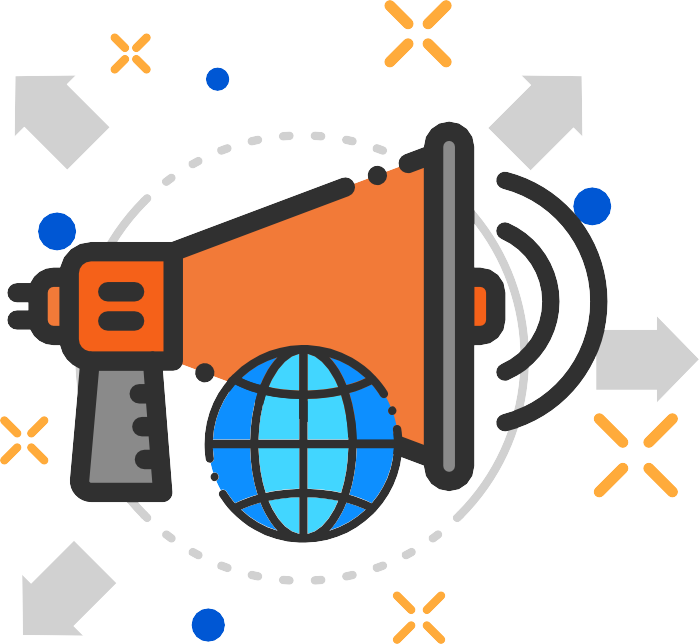 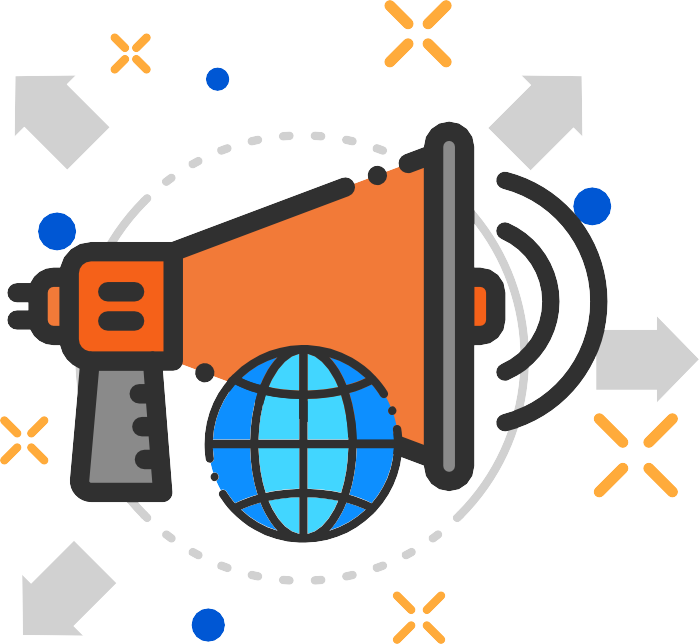 Адам укуктары боюнча материалдардын каармандарынан интервью алууда3:Гендердик көйгөйлөрдү чагылдырууга баарынан мыкты ылайык келе турган ыкмаларга жана журналисттик техникаларга көңүл буруңуз. Аялдарды кемсинтүү көйгөйлөрүн чагылдырууда эркек журналист менен аял журналист бирде жоопторду алабы? Же тескерисинче, эгер сезгич тема боюнча интервьюну аял ала турган болсо, эркек киши ачык жооп береби?Маекти (интервью) каарман менен көзмө-көз жүргүзгөн артык. Топтук интервьюда адамдар бири бирине таасир кылып жана анча ачык болбошу мүмкүн.Сиз каармандардын башынан өткөргөндөрү аркылуу көрсөткүнүз келген көйгөйдүн коом үчүн маанилүүлүгүн каармандарга түшүндүрүңүз.Баарынан мурун каарман менен аны материалда кандайча атоону же атын атоосуз бере турганыңызды макулдашып алыңыз.Эмне жана качан айтылды эле? Тактап жана кайра сураңыз, ошондой эле маалыматты кайчылаш текшерүү ыкмасын колдонуңуз.Интервью маектеш үчүн да, журналист үчүн да жапаа көрсөткүдөй болушу ыктымалро.Сизде көп маалымат топтолушу мүмкүн, маектешиңиздин айткандарына карап, ал кайсы сөздөрү өз аты менен, кайсылары анын атын атоосуз басылышына макулдугун жана кайсы маалымат басып чыгууга арналбастыгын (off-record) белгилеп алыңыз. 13 Журналистикага укук коргоочулук көз караш: окутуу үчүн колдонмо, Вьетнам (The human rights-based approach to journalism: Training manual Viet Nam). Б. 32-34. Редакторлору: Gabrielle Beman, Daniel Calderbank; басып чыгарган: UNESCO Asia and Pacific Regional Bureau for Education - Бангкок, 2008 - ISBN: 978-92-9223-228-3 - URL: https://unesdoc.unesco.org/ark:/48223/pf0000179185 . - Тексти: электрондук (англис тилинен которулган).АДАМ УКУКТАРЫ БОЮНЧА ТЕМАЛАРДЫ ЧАГЫЛДЫРУУ БОЮНЧА КЕҢЕШТЕРАдам укуктарыбоюнча маселелерди чагыдырууда төмөнкү аспектилерди эске алуу зарыл:Өзүңүзгө бере турган суроолор:Мен интервью алып жаткан адам экөөбүздүн ортобузда өкүмчүлдүк мамилелери кандай?Алар менден кооптонушу мүмкүнбү?Алар өзүлөрүнүн оюнча мен уккум келет деген жоопторду берип жатышабы?Алар өзүлөрүн ыңгайлуу сезиши үчүн мен эмне кыла алам?Эгер бир эле убакта бирден көп кишиден интервью алып жатсаңыз, алардын ортосундагы өкүмчүлдүк мамилелеринин өсүш-кыймылын эске алыңыз. Алардын ичинен бирөө калгандарынын көзүнчө өз көз карашын айтып жатып өзүн ыңгайсыз сезиши мүмкүнбү? Интервью берип жаткан адамдар жонүндө ойлонуңуз. Алар бир этностук топко киришеби? Бир гендерге тиешелүүбү? Социалдык-экономикалык статустары бирдейби? Эгер Сиз анча ишенбесеңиз жана топтук интервью жүргүзүү же башка адамдардын көзүнчө интервью алуу зарыл болсо, топко кирчү адамдардын бир түрдүү боушун камсыздоого аракет кылыңыз: гендери, этносу, жаш-курагы, социалдык-экономикалык статусу ж.б. бирдей болгону туура.1414 Журналистикада укук коргоочулук көз караш: окутуу үчүн колдонмо, Вьетнам (The human rights-based approach to journalism: Training manual Viet Nam). Б. 26-27. Редакторы: Gabrielle Beman, Daniel Calderbank; издатель: UNESCO Asia and Pacific Regional Bureau for Education - Бангкок, 2008 - ISBN: 978-92-9223-228-3 - URL: https://unesdoc.unesco.org/ark:/48223/pf0000179185 . - Тексти: электрондук (англис тилинен которулган).ГЕНДЕРДИК СЕЗГИЧ МААЛЫМДОО БОЮНЧА КЕҢЕШТЕРКаармандар арасында да, эксперттер арасында да эркектер менен аялдарды жөнүндө маалымат тең болушуна көңүл буруңуз. Медиа үчүн дээрлик «көмүскөдөгү» адамдардын арасындагы көп түрдүү каармандар (мисалы, улуу курактагы аялдар) өзгөчө көңүл бурууга татыйт.Аял менен эркектер түрдүү чөйрөлөрдөн, анын ичинде эркектер басымдуулук кылган (мисалы, саясат жана өкмөт, экономика жана ишкердик, коргоо жана чыр-чатактар, илим жана технологиялар, спорт ж.б.) чөйрөлөрдөн болушуна көңүл буруңуз.Аял менен эркектер жаңылыктарда эксперттер катары тең болушуна көңүл буруңуз. Атап айтканда, аялдарды «катардагы» жарандар же кайсы бир окуядан запкы жегендердин гана эмес, эксперттер менен кесипкөйлөрдүн катарына кошуңуз.Аялдарга же алардын көйгөйлөрүнө (мисалы, аялдарга карата ырайымсыздык, алардын укуктары, жетишкендиктери ж.б.) арналган материалдардын санына көңүл буруңуз.Ошондой эле гендердик теңдештик жана теңсиздик маселелерин чагылдырып, конкреттүү окуялар, тийиштүү саясий жана мвйзам маселелери менен гендердик теңдикти колдоочу программалар жөнүндө материалдарды берүү зарыл. Гендердик стереотиптерден эркиндик жана ЖМКлардагы көп ченемдүүлүкӨз ишиңизде стереотиптерден, анын ичинде аял менен эркектердин коомдогу ролун сексисттик чечмелелөөлөрдөн оолак болуңуз. Андан тышкары, каармандардын же катышкан адамдардын гендердик тиешелүулүгүнүн негизинде, анын ичинде салттуу «аял-эркектин сырткы мүнөздөмөлөрү менен аял-эркектин ролуна» таянып божомолдобоңуз. Гендердик белги боюнча, мисалы, фермерлер – эркектер, ал эми башталгыч класттын мугалими – аялдар же аялдар – үй жумушундагылар жана очок ээси сыяктуу кесиптик стереотиптештирүүдөн оолак болууга аракет кылыңыз.Гендердик сезгич тилди колдонуңуз15Гендердик сезгич тилди колдонууга аракет кылыңыз: кайсы бир кесип жөнүндө кеп кылууда же жалпылап айтып жатканда «эркек» деген түшүнүктү билдирчү сөздү гана эмес, ыңгайы келген учурда «кыз\аял» дегенди билдирчү сөздөрдү колдонуңуз («эгер студент жигит (кыз) билим алып жатса жакшы, демек, ал кыз\бала ийгиликке жетет», «жогору квалификациялуу пианист (кыз). Аялдарга да, эркектерге да тиешелүү гендердик-стереотиптүү туруктуу сөздөрдүн ордуна башка сөздөрдү издеңиз. Мисалы, аялды сүрөттөп жатып «алсыз\назык кыз» же бирөөнүн жубайына карата «мыкты жарымы» сыяктуу сүрөттөмөлөрдөн оолак болуңуз. Аялдарды алардын үй-бүлөлүк же жеке байланыштарынын негизинде эмес, өзүнөн өзү толук баалуу адамдар катары сүрөттөңүз. Аялдарды өз күйөөлөрүнүн «тиркемеси» катары көрсөтүүдөн оолак болууга аракет кылыңыз16.15 Гендердик сезгич чагылдыруу боюнча колдонмо (Guidelines for Gender  Sensitive  Reporting). Автору: Anita Ramšak. Басып чыккан: Institut Za Javnu Politiku (булагы: http://www.ekvilib.org/wp-content/uploads/2017/06/en_GUIDELINES_FOR_GENDER_SENSITIVE_ REPORTING.pdf)16 Ошол эле жерде .ӨЗ МЕДИА-ӨНДҮРҮМҮҢҮЗДҮ ГЕНДЕРДИК СЕЗГИЧТИК ЖАГЫНАН ТЕКШЕРИҢИЗ!Маалымат булагы ким?Мамлекеттик органдардан жана ишкердик корпорацияларынан маалымат булактары канча?Алардын канчасы коомдук кызыкчылыктарды коргоочу прогрессивдүү топторго кирет?Алардын канчасы аялдар?Алардын канчасы аз сандуу топтордун өкүлдөрү?Материал кайсы көз карашта жазылган/түзүлгөн?Сиздин материал кимдин кызыкчылыгына кызмат кылат?Ал кызыкчылыктар өкмөттүн кызыкчылыктарына төп келеби? Ал кызыкчылыктар ишкердик корпорацияларынын кызыкчылыктарына туура келеби? Материал коомдун кызыкчылыгына кызмат кылабы? Анын кайсы бөлүгүнө?Бул материалда эки жактуу стандарттар барбы?Карама-каршылыктуу стандарттар барбы? Мисалы жалгыз бой аталарга көбүрөөк боор оорушса, жалгыз бой энелер «ошону көрүшмөк» дегенди угушат.Сиздин материалда стереотиптер барбы?Бул окуяда айрым топтор кандайча чагылдырылат?Тиги же бул топтун адамдарына дайыма бериле турган кайсы бир мүнөздөмөлөр барбы?Коомдук пикирге таасир кылбаш үчүн жетиштүү объективдүү тил колдонулабы?Аудитория өз пикирин жаратышы үчүн тилдин объективдүүлүгү жетиштүүбү? Маалымат контекстте берилгенбиМаалымат окурман өз пикирин өзү калыптандыргыдай контекстте берилгенби?Графика же сүрөттөр мазмунга ылайык келеби?Сүрөттөр мазмунга каршы келбейби? Алар материалдын мазмунун аудитория кабыл алуусун өзгөртүүгө таасир кылбайбы?1717 Ошол эле жерде Б. 6.ГЕНДЕРДИК СЕЗГИЧ БАЙЛАНЫШТЫН ТҮПКҮЛҮКТҮҮ ПРИНЦИПТЕРИ18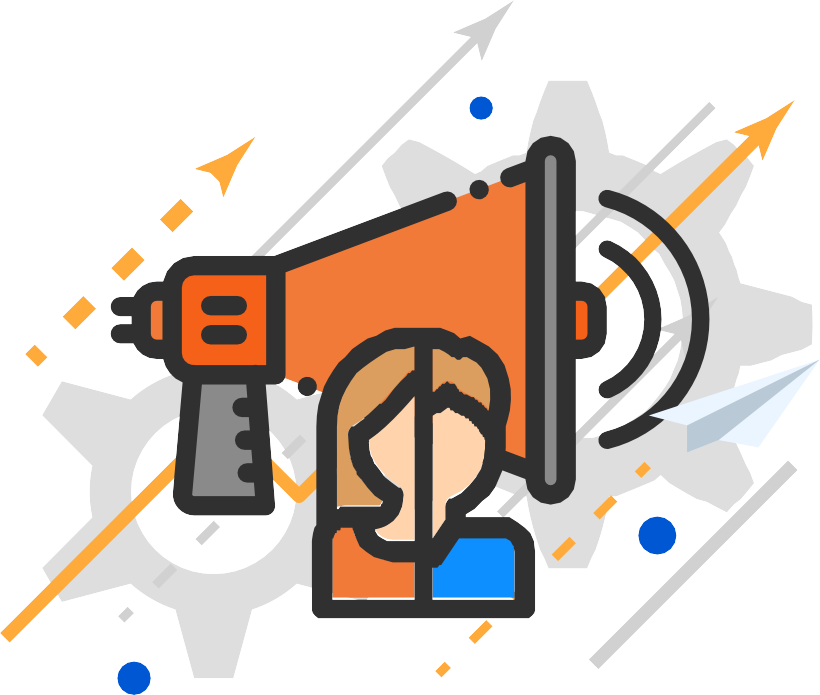 18 БУУӨПтүн гендердик сезгич байланыш принциптери: Principles of Gender-Sensitive Communication UNDP Gender Equality Seal initiative. С. 2-6. Булагы англис тилинде: https://www.undp.org/content/dam/jamaica/docs/gender/JM-AUG-29-UNDP%20 Gender%20Seal-Principles%20of%20gender-sensitive%20communications.pdf)Аялдар менен эркектердин тең чагылдырылышын камсыз кылыңызАял менен эркектер корпоративдик медиа өндүрүмдөрдө жана билдирүүлөрдө бирдей деңгээлде угулуп жана көрсөтүлүшү керек. Пресс-релиздерде, окуяларда жана башка ббайланыш материалдарында эркектер тараптан да, аялдар тараптан да бирдей сандагы цитаталарды камсыз кылуу маанилүү. Андан тышкары, салттуу түрдө эркектердики деп эсептелчү чөйрөдө же ролдордо адистешкен аялдарды же тескерисинче чагылдыруу гендердик стереотиптерди бузууга кошумча салым болот. Мындай билдирүү, анын ичинде көрүүгө болотурган же текст түрүндөгү билдирүүлөр аудиториянын кабыл алусуна узак мөөнөттүк таасир кыла алат. Пресс-релиздерди, окуяларды жана башка материалдары даярдоодо аялдар менен эркектер тараптан көз караштарды кандайча билдирүүнүн кучагына алууну алдын ала пландап, тактап алган маанилүү.Гендердик стереотиптерге каршы чыгыңызБиз тилди колдонушубуз көп учурда гендердик стереотиптерди күчөтөт, ал эмиаялдардын жана эркектердин ролдору жөнүндө божомолдор көп учурда гендердик стереотиптердин аркасында калыптанат. Мындан оолак болгон маанилүү, себеби гендердик стереотиптер аялдар менен эркектерди чектеп, алар жөнүндө жалган элестерди жаратат.Кыздар менен аялдар, мисалы, уландар менен эркек кишилерге салыштырганда тартынчаак келет, аялдар – пассивдүү, эркектер болсо – активдүү деген сыяктуу божомолдорду жасабоонун мааниси өтө чоң. Так ошондой эле аялдын же эркектин жүрүм-турумуна же ой жүгүртүүсүнө карата стереотиптерди жаратуучу кептерден да оолак болуу керек. Мисалы, эркектер кызуу кандуу же ырайымсыз, аялдар сезимтал жана ыйлаак боло деген ырастоолор да гендердик стереотиптердин бекемделишине алып келе алат.Четтетүүчү кептен оолак болуңузЧеттетүүчү кеп эркек да, аял да жөнүндө айтылып жатканда эркектерди билдирүүчү сөздөрдү колдонуу дегенди билдирет. Мындан көптүк түрдү колдонуу менен оолактаса болот. Бирдей кайрылууларды колдонгулаАялдар көпчүлүгү өнөктөш катары чагылдырып, ал эми жеке сапаттары жокко чыгарылат. Эгер зарылчылыгы жок болсо, аялды бирөөнүн жубайы, жесири же энеси катары тактоодон оолак болуу жакшы чечим. Ошол эле учурда аялдардын жеке артык көрүулөрүн сыйлаган маанилүү (мисалы, материалдын каарманы болгон аял өзүнүн эне, жубай, жесир ж.б. катары ролуна басым жасагысы келген учурларда).Гендердик тең салмактуулукту түзүңүз Жазма жана оозеки байланыш продуктыларында кеп бирдиктери менен түшүнүктөрдүн «жалпы» жана жалпыланган маанилерин аңдап билүүнүн мааниси чоң. Жалпыланган кеп бирдиктери деп бул жерде эркектерди да, аялдарды да сүрөттөөдө колдонулчу зат атоочтор менен ат атоочтор түшүнүлөт. Көп учурда андай сөздөр аял же эркек жөнүндө кеп болуп жаткандыгын анык көрсөтпөйт. Бул көп учурда кесиптерлин аталышында болот: «инженер», «биолог», «химик», «доктор» аялды сүрөттөшү мүмкүн, бирок сөздүн өзүндө бул маани камтылган эмес. Ошондой эле айырмалап ажыратуучу, мисалы, «айымдар жана мырзалар» өңдүү кайрылуулардын ордуна бардыгы үчүн жалпы кайрылууларды колдонгон артык («урматтуу кесиптештер/угуучулар /ж.б.).Отчеттуулук19ЖурналисттерАдам укуктары боюнча маселелерди чагылдырууда материалды жаза баштардан мурун дайыма анык маалыматтарды жана талашсыз фактыларды чогултуңуз.Сиз интерью алам деп ниеттенген адам менен биринчи жолу байланышканда кайдан экениңизди, эмне жөнүндө суроо бергиңиз келгенинжана эмне жөнүндө материал даярдап жатканыңызды айтканыңызга ынаныңыз. Ошондой эле маселени кандайча чагылдыра турганыңызды жана интервьюдан алган маалыматты кандайчв пайдаланарыңызды билдириңиз. Алар цитаталарды кандай жазууну каалашарын жана түз цитата түрүндө (тике сөз) колдонулушун каалар-каалабасын сураңыз.Маданий, саясий жана социалдык контекстке жана материалдын темасына кылдат болуңуз. Мисалы, аялдардын көйгөйлорү жөнүнө аялдардан интервью алууда, аял да интервью алышына мүмкүн болушунча аракет кылыңыз. Кайсы бир этноскокирген адамдардан интервью алууда да, эгер сиз редактор болсоңуз, алар менен иштеген журналист аларга жакын маданиятка ээ болушуна аракет кылыңыз, жана Сиз баарлашууда тийиштүү маданий контекстти сезе тургандыгыңызга ынаныңызИнтервью алууда Сиз менен маектешип жаткан адамдын коопсуздугу жөнүндө дайыма ойлонуңуз. Эгер интервью берип жаткан адамдар үчүн интервьюнун натыйжасында коркунуч же ырайымсыздык мамиле мүмкүн болсо, интервью алуу үчүн коопсуз жерди жана теманы чагылдырууда эч бир адамдын аты аталбастыгын камсыз кылыңыз. Эгер алар Сизге маалымат берип жатып коопчулуктарды сезбесе, аларга бул туурасында билдиришиңиз зарыл. Өз маалымат булактарыңызды коргоо жөн гана журналисттин кесипкөлүгүнүн эмес, адам укуктарынын да маселеси.МамлекетМамлекет эл аралык укуктардын, адам укуктары боюнча кол коюлган документтер менен конвенциялардын алкагында өз милдеттемелерин аткарбаган учурда бул көйгөйдү өзүңүздүн журналисттик материалдар менен макалаларда чагылдырыңыз. Мамлекет элге карата адам укуктарын сыйлоо, коргоо жана сактоо менен, өз милдеттемелерин аткарышына көз салып журналисттер «төртүнчү бийлик» милдетин аткарышы маанилүү.Кызыгып тартылгандык жана катышууЭгер коргоого муктаж адамдардын тобу жөнүндө материал жазып (же тартып) жаткан болсоңуз, алардын учурдагы жана болочок коопсуздугун эске алыңыз, бул аларды добушу жана пикирлери угулушу үчүн маанилүү.Адам укуктарына багытталган көз караш\ыкма бардык адамдардын катышуусун жана алардын укуктары менен мүмкүнчүлүктөрүн кеңейтүүнү болжойт.Коргоого муктаж топтор жөн гана кайсы бир көйгөйлүү абал жөнүндө маалымат бербестен, өзүлөрү туш болгон маселелерди чечүүнүн кызыктуу ыкмаларын сунуштай алышат. 19 Журналистикага укук коргоочулук ыкма, Вьетнам (The human rights-based approach to journalism: Training manual Viet Nam). Б. 27-28. Редакторлору: Gabrielle Beman, Daniel Calderbank; басып чыгарган: UNESCO Asia and Pacific Regional Bureau for Education - Бангкок, 2008 - ISBN: 978-92-9223-228-3 - URL: https://unesdoc.unesco.org/ark:/48223/pf0000179185 . - Тексти: электрондук (англис тилинен которулган).Мүмкүнчүлүк укуктарын кеңейтүүИнтервьюга катышкан адамдардын коопсуздугуна эч коркунуч жок болгон учурда, алар андан ары маалымат бериши үчүн ыңгайлуу шарттарды түзүүгө аракет кылыңыз. Зарыл болсо, адамдар көйгөй пайда болгон учурда аны чагылдырууда колдоо көрсөтө турган, адам укуктары боюнча маселелердин үстүндө иштөөчү журналист менен кантип байланышуу керекти жөнүндө аларга маалымат бериңиз20.Профессор Доф Шинар (Dov Shinar), Нетания колледжинин Чыр-чатакты, чогушту жана тынчтыкты чагылдыруу борборунун жетекчиси, тынчтык журналистикасын концепциялоочу беш кадамды сүрөттөйт:Чыр-чатакты чындыкка жатуучу терминдер менен, аудиторияга түшүнүктүү чагылдыруу үчүн, чыр-чатактын калыптануусунун себептерин жана контекстин изилдеңиз, ошондой эле ар бир тарап үчүн себептерин жана варианттарын элестеткиле.Тирешүүнүн лидерлерин гана эмес, бардык катышкан тараптардын добуштарынбергиле.Чыр-чатакты чечүү, өнүгүү, тынчтыкты куруу жана тынчтыкты колдоо үчүн бардык булактардан алынган тапкычтык идеяларды бергиле.Калптын, бардык тараптардан болчу айыпкерлерди жашыруу аракеттеринин бетин ачкыла, жана чечимдерди кабыл алууда кетирген каталардын, түрдүү топторго кирчү жарандарга келтирилген запкылардын бетин ачкыла.Обращайте внимание на мирные истории и постконфликтное развитие21.20 Ошол эле жерде. Б. 28.21 Peace journalism – how media reporting affects wars and conflicts (2013), булагы: www.kvinnatillkvinna.seЗОМБУЛУКТУУ ЭКСТРЕМИЗМДИ ЖАЙЫЛТУУГА МЕДИА-САБАТТУУЛУК АРКЫЛУУ  КАРШЫ ТУРУУ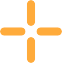 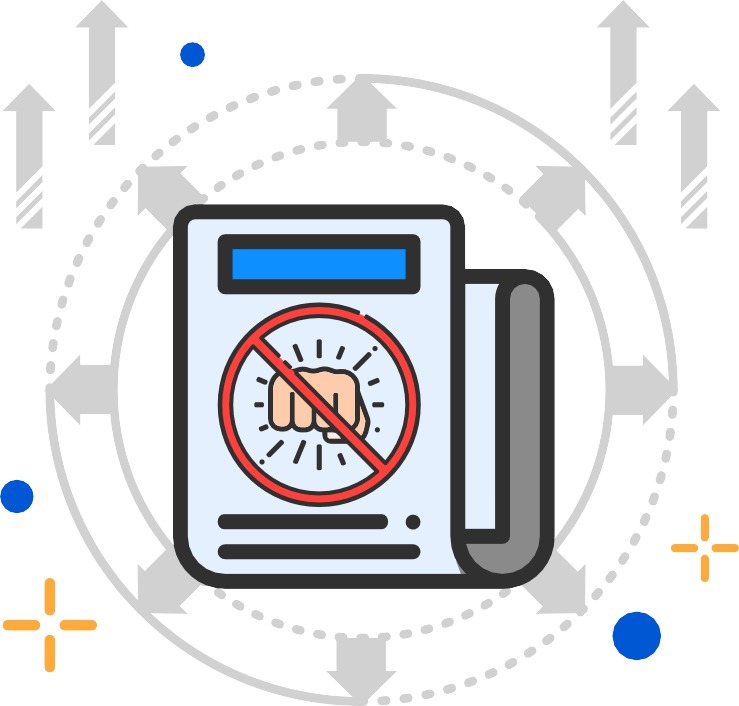 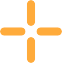 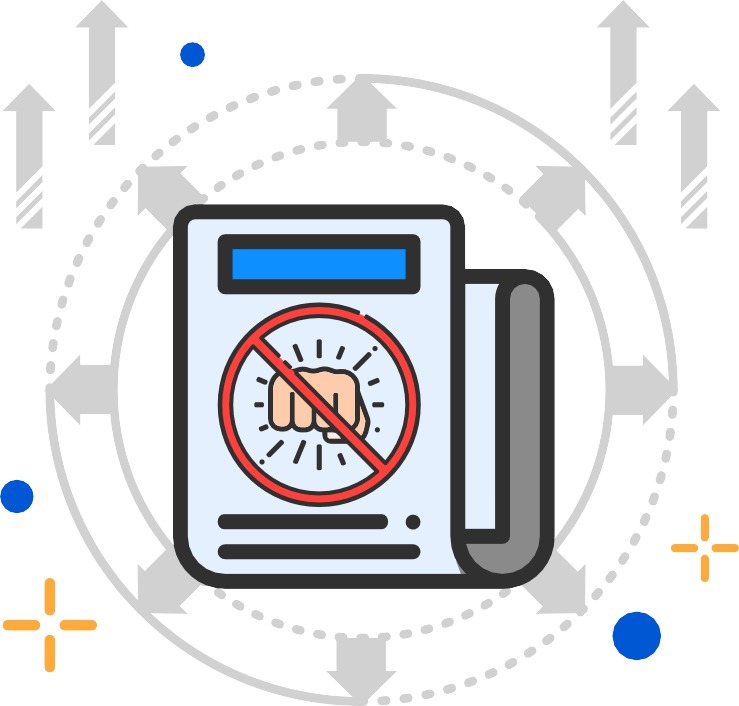 Чыр-чатактын гендердик аспектилери олуттуу экендигин моюнга алуу менен, эл аралык коомчулук чыр-чатактын аялдар менен кыздар үчүн кесепеттерин четтетүү жана тынчтык процесстеринин бардык деңгээлдеринде катышуусун кеңейтүү максатында аялдар, тынчтык жана коопсуздук жөнүндө эл аралык ченем негиздерин түзгөн. 2000-жылдын октябрында Бириккен Улуттар Уюмунун Коопсуздук Кеңеши «Аялдар, тынчтык жана коопсуздук» деп аталган 1325 Резолюцияны кабыл алган, анда куралдуу чыр-чатактардын аялдарга таасиринин айырмаланышы, ал турсун бөтөнчөлүгү таанылат.БУУ ККнын 1325 Резолюциясы гендердик келечекти кабыл алуу туруктуу тынчтыкка жетишүү үчүн канчалык зарыл экендигин көрсөтүүчү саясий негиз болуп эсептелет. Резолюция чыр-чатактардын алдын алып жана чечүү үчүн тынчтык сүйлөшүүлөрүндө, тынчтыкты курууда, тынчтыкты колдоодо, гуманитардык жардам көрсөтүүдө жана чыр-чатактардан кийинки кайра түзүүдө аялдар олуттуу роль ойной тургандыгын ырастайт.1325 Резолюция кабыл алынгандан кийин гендердик көз караштарды эске алуу менен тынчтыкты жана коопсуздукту бекемдөөгө багытталган башка ченем документтери22 кабыл алынган. Тынчтык жана коопсуздук маселелеринде эң маанилүү болуп чыр-чатак жана зомбулук тушүнүктөрү эсептелет. Төмөндө таблицада чыр-чатак менен зомбулуктун айырмачлыктары кенен берилген.Чыр-чатак – бул социалдык өзгөрүүлөрдүн сөзсүз болуучу аспекти, социалдык өзгөрүүлөр менен курчап турган чөйрө жарата турган кызыкчылыктардын, баалуулуктардын жана ынанымдардын бир түрдүү эместигин билдирүү. Бардык эле чыр-чатактар зомбулуктуу боло бербейт. Зомбулук чыр-чатактын күчөшүн көрсөтүүчү же билдирүүчү жол. Зомбулук физикалык, психикалык, социалдык зыян алып келүучү жана\же элге өзүнүн адамдын мүмкүнчүлүктөрүн толук ишке ашырууга жол бербей турган иш-аракеттерден, сөздөрдөн, мамилелерден, түзүмдөрдөн же тутумдардан турат. Чыр-чатактар диалог жана көйгөйдү биргелешип чечүү сыяктуу конструктивдүү, зомбулуксуз каражаттар менен билдирилиши мүмкүн. Б.а. зомбулук зарыл жана сөз боло турган нерсе эмес, демек, зомбулуктун алдын алууга болот.22 2018-жылга карата БУУ ККнын 8 резолюцияс кабыл алынган21 Peace journalism – how media reporting affects wars and conflicts (2013), булагы: www.kvinnatillkvinna.seБулагы: Handbook for Reporters on Women, Peace and Security: Practicing Gender-responsive Reporting In Conflict Affected Countries In Africa23.Чыр-чатак менен зомбулукту түшүнүүдөгү башкы теориялардын бири норвегиялык социолог Йохан Галтунг тарабынан иштелип чыккан. Ал өз концепциясын түзүмдүк зомбулук теориясы деп аталган. Галтунгдун теориясынын негизинде «зомбулуктун үч бурчтугу» түшүнүгү жатат, анда «көрүнүп турган бөлүгү» (зомбулуктуу аракет, түз зомбулук) жана «көрүнбөгөн бөлүгү» бар.ЗОМБУЛУК ДЕГЕН ЭМНЕ?Көрүнгөн КөрүнбөгөнТүздөн-түззомбулукЖүрүм-турум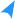 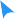 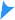 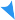 Маданий	 	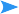 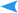 зомбулукТүзүмдүк зомбулукМамилелер	ИнституттарКөзгө көрүнбөгөн бөлүгү маданий эрежелер менен ырастоолорду, ал эми түзүмдүк бөлүгү социалдык түзүм тарабынан калыптануучу карама-каршылыктарды камтыйт.23 Handbook for Reporters on Women, Peace and Security: Practicing Gender-responsive Reporting In Conflict Affected Countries In Africa. www.unwomen.org/http://awctn.unwomen.org/enЗомбулук, эгер бирөө тарабынан жасалса, түз деп аталат. Бирин-серин түз зомбулук актылары саясий чечимдерден жана экономикалык келишүүлөрдөн болот. Саясий жана экономикалык түзүмдөр өз ара бири бирин аныктайт. Бирок алардын артында бир аракеттерди мыйзамдаштырып, экинчилерин мыйзамсыз кылуучу маданият турат.Маданий зомбулук — жалган ой-себептердин, жеңиштерди чечмелөөлөрдүн ж.б. түз зомбулукту актоого кызмат кыла турган бардык нерселердин топтому. Ал стереотиптерди, касташ тарапты адамдык\руханий жакшы сапаттардан ажыратуучу даяр мүнөздөмөлөрдү жана чыр-чатакка мүнөздү каршы коюуларды (ким биз менен болбосо, ал бизге каршы) колдонушу менен айырмаланат. Зомбулуктун пайдасы жөнүндө пикир да, Галтунгдун ою боюнча, өзү эле зомбулук маданиятын жаратып, социалдык түзүмдөр зомбулук менен гана өзгөрүшү мүмкүндүгүн танат. Түз эмес — түзүмдүк зомбулук пикирлерден эмес, социалдык түзүмгө (адамдардын, коомдордун, топтордун, биримдиктердин, аймактардын ортосундагы мамилелерге) жараша болот. Түз эмес зомбулук коомдогу объективдүү түзүмдүк мамилелерден келип чыгат. Сырткы түзүмдүк зомбулуктун башкы эки түрү саясат менен экономикадан белгилүү. Бул репрессия (басуу) жана эксплуатация. Мунун баарынын артында маданий зомбулук турат: символикалык — диний, идеологиялык, тилдик, илимий, укуктук, ЖМК, билим тутумдары — түз жана тузүмдүк зомбулукту мыйзамдаштыруу милдетин аткарат24.Бул маданияттан чыгуу жолу, Галтунгдун пикири боюнча, бул демократия, зомбулуксуздук саясаты, тынчтык маданияты, диалог. Галтунг терс жана оң маанидеги тынчтыкты айырмалайт.Терс тынчтык – бул зомбулуктуу чыр-чатактардын жоктугу менен мүнөздөлүүчү абал, БИРОК анда:Адилетсиздик жок, мисалы, адам укуктары бузулат, укук үстөмдүгү начар же такыр жокТеңдештик жок, мисалы, кемсинтүүчүлүк, социалдык, саясий же экономикалык маргиналдашуу барАнча байкалбашы мүмкүн болгон зомбулуктун башка түрлөрү, мисалы, физикалык же вербалдык зомбулук, же үйдө жана мектепте зомбулук коркунучу.Мындай абалды оң жана туруктуу тынчтык деп атоого болбойт, жана маселени чечпеген учурда бул жагдай көмүскө абалда сактала бериши ыктымал жана зоблуктуу чыр-чатактын жаңы түрмөгү үчүн негиздерди жаратат.Оң тынчтык – бул зомбулук жок, ошондой эле социалдык адилеттик бар абал, бул коомдун ар бир мүчөсү (гендерине, жашына, ден соолук абалына, колунда бар-жогуна, этнос же дин жагынан тиешелүүлүгүнө карабай) төмөнкүлөрдү сезет дегенди билдирет:Саясий эркиндик жана катышуу Коркуудан жана коркунучтан эркиндик Адилет соттун, кызматтардын, тиричилик каражаттарын жана ресурстарды пайдаланууга бирдей мүмкүнчүлүк Ачык-айкын жана отчеттуу башкарууАрыздарды кароо жана талаштарды чечүү жол-жоболорунун болушуСырткы таасирлердин баарынан аз  көз карандылык \ аларды жеңүү жолдорунун болушу.24 Н. Федотова. Конфликты, идентичность и диалог. Гуманитарные науки: теория и методология: Чыр-чатактар, окшоштук жана диалог. Гуманитардык илимдер:теория жана методология. 2011 №3Адилетсиздиктин, калыс соттун, теңдиктин жоктугу жана зомбулук маданиятынын жайылтылышы радикализм, зомбулуктуу экстремизм сыяктуу көрүнүштөрдүн пайда болушун шарттайт жана терроризмге алып келет.Чыр-чатакты талдоонун бир катар аналитикалык инструменттери бар, алардын ичинен түпкүлүктүүлөрү болуп «көйгөйлөр дарагы» жана «стейкхолдерлер картасы» эсептелет.  Чыр-чатакты ар бир медиа кызыматкери өзү тушүнүп жана аудиторияга түшүнүүгө жардам бериш үчүн талдоо жүргүзгөнү маанилүү:Чыр-чатактын бир эле себеби болбойт, адатта бул түрдүү факторлордун айкашы. Ар түрдүү драйверлер менен оюнчулардын ортосундагы өз ара аракетти түшүнүүгө жардам берет.Кимдир бирөө алдыга жылдырып же колдоп жаткан чечимдер чыр-чатактын драйверлерине басым жасап жана натыйжалуураак таасир кылышына мүмкүндүк беретКөйгөйлөр дарагы – (чыр-чатакты) талоонун инструменти, үлгүсү, ал көйгөйлөрдү айкын атап, алардын ортосундагы себеп-натыйжалык байланышты аныктоого мүмкүндүк берет. «Көйгөйлөр дарагы» тамырдан, сөңгөктөн жана бутак-жалбырактардан турган көйгөйлүү кырдаалдын үлгүсү болуп эсептелет. Тамыр – бул көйгөйдүн «тамырлары», анын келип чыгышына алып келген жана болушун шарттоочу себептери. Эгер тамырын кыйса, чыныгы дарак өлүп калат. Эгер көйгөйлөр дарагы үлгүсүнүн себебин четтетсе, көйгөй жоюлат. Сөңгөк – бул көйгөйдүн өзүнүн сүрөттөмөсү же эң башында табуу сунуш кылынчу негизги көйгөй. Ал эми бутак-жалбырактары – бул анын болушу алып келе турган кесепеттер. Эгер дарактын бутак-жалбырактарын кыйып салса, сөңгөгү баары бир кала берет – көйгөй жоголбойт.Стейкхолдерлердин картасы – бардык оюнчуларды (чыр-чатактын тараптарынын) түрдүү кызыкчылыктарын, көз караштары менен мамилелерин талдап жана көргөзмөлүү чагылдыруу жолу.«РАДИКАЛИЗМ, РАДИКАЛДАШУУ» ТҮШҮНҮКТӨРҮНҮН АЙКЫН АНЫКТАМАСЫ ЖОК. МЫЙЗАМ ЖАНА ЖООПКЕРЧИЛИКЭл аралык укукта экстремизмге карата жалпы кабыл алынган бирдиктүү аныктама жоктугуна карабай, бул термин эл аралык деңгээлде жана көптөгөн мамлекеттердин, анын ичинде Кыргызстандын мыйзамдарында колдонулат.КРде зомбулуктуу экстремизмди жайылткандык жана зомбулуктуу экстремизмдин материалдарын жайылткандык үчүн мыйзам актылары бар.2525 Экстремизмге каршы туруу боюнча мыйзам актыларынын кийинки редакциялары Кыргыз Республикасынын «Терроризмге жана экстремизмге каршы туруу тармагындагы айрым мыйзам актыларына өзгөртүүлөрдү киргизүү жөнүндө» мыйзамында чагылдырылган (булагы 2019-жылдын 7-июнуна карата: http://cbd.minjust.gov.kg/act/view/ru-ru/111441?cl=ru-ru)Диний экстремизм – диний риториканы колдонуу менен зомбулукту, учурдагы тартипти мыйзамсыз өзгөртүүгө багытталган радикалдык аракеттерди жактоочулук, мамлекеттин, коомдун жана инсандын бүтүндүгүн жана коопсуздугун бузуу (Кыргыз Республикасынын 2014-2020-жылдарга карата Дин чөйрөсүндөгү мамлекеттик саясатынын концепциясы).Мамлекеттик улуттук саясат концепциясында саясий, этностук жана диний экстремизм айырмаланат.Саясий – мамлекеттик түзүлүштү жана учурдагы саясий тартипти кескин өзгөртүүгө умтулат;Этностук – бир улуттун кызыкчылыгын коргоого, анын артыкчылык ордун жана үстөмдүгүн орнотууга  багытталат;3	Диний – башка диндердин өкүлдөрүнө карата чыдабастык мамиле кылуудан көрүнөт.КРдин мыйзамдарында радикализм, радикалдашуу түшүнүктөрүнүн расмй аныктамасы жоктугуна карабастан, бул терминдер айрым ЧУАларда, атап айтканда Кыргыз Республикасында динге ишенүү эркиндиги жана диний уюмдар жөнүндө 2008-жылдын 31-декабрындагы КРдин № 282 мыйзамында; Кыргыз Республикасынын өкмөтүнүн Экстремизмге жана терроризмге каршы туруу боюнча программасын ишке ашыруунун 2017-2022-жылдарга карата иш-чаралар планында ж.б. активдүү колдонулат.Радикализм — түп-тамырынан бери өзгөртүүгө умтулууну чагылдыруучу, идеологиялык максаттарды жана аларга жетишүү каражаттарын камтыган жалпылоочу категория26.26 Лопушанский, И. Н. Радикализм: теория и практика : учебное пособие для магистратуры: Радикализм: теория жана практика: магистратура үчүн окуу куралы / И. Н. Лопушанский. — 2-бас., кайра иш., тол.. — Санкт-Петербург : Санкт-Петербург юридикалык институту (филиал) Россия Федерациясынын Башкы прокуратура академиясы, 2016. — 48 б. Булагы: http://www.procuror.spb.ru/izdanija/2016_03_03.pdfЗОМБУЛУКТУУ ЭКСТРЕМИЗМДИН ЖАЙЫЛТЫЛЫШЫН ТААНЫП БИЛҮҮ ЖАНА МЕДИА САБАТТУУЛУК АРКЫЛУУ АГА КАРШЫ ТУРУУЭкстремисттик мазмунду камтыган материалдар заманбап технологияларды, мобилдик интернетти жана социалдык тармактарды колдонуу аркылуу өтө тездик менен жайылтылышы мүмкүн. Азыркы учурда социалдык тармактар ар бир адамга өзүнчө бир «журналист» мүмкүндүк берет, жана экстремисттик үгүт белгилери камтылган контент вирус түрүндө, өтө чоң тездик менен тарашы мүмкүн, ошол эле учурда текшерилбеген маалыматтар менен коштолуп, социалдык чыңалууну жаратат жана коомдо чыр-чатак чыгып кетүү мүмкүнчүлүгүн жогорулатат.Мындай маалыматты өз убагында таанып билип жана зомбулуктуу экстремизмди жайылтууга каршы медиа сабаттуулуктун жардамы менен каршы туруу маанилүү.27 Булагы: https://www.saferworld.org.uk/resources/publications/1076-gender-analysis-of-conflictЗОМБУЛУКТУУ ЭКСТРЕМИЗМДИ ЖАЙЫЛТУУГА КАРШЫ АРАКЕТ28Экстремизмди жайылтуу\ ага үгүттөө Кыргызстандын мыйзамдарынын контекстинде жарандардын динге мамилеси, социалдык, расалык, улуттук, диний же тилдик тиешелүүлүгүнө жараша алардын бөтөнчөлүгү же үстөмдүүлүгү жөнүндө, же толук  кандуу эместиги жөнүндө ойду жайылтууга багытталган аракеттерди пландоо, уюштуруу, даярдоо жана ишке ашыруу боюнча уюмдардын, ЖМКлардын жана адамдардын жасаган аракеттерин өзүнө камтыйт.Нацисттик атрибуттарды же символдорду, же нацисттик атрибуттарга же символдор менен чаташтырууга мүмкүн болгон деңгээлде атрубуттарды же символдорду ачык алып чыгып көрсөтүү, экстремисттик же террористтик уюмдун атрибуттарын\символдорун көбөйтүп чыгаруу, о.э. аталган иш-аракетти жасоого ачык чакырыктар да экстремизмди жайылтуу, ага үгүттөө болуп эсептелет.Расалык, улуттук же диний жек көрүүчүлүттү жана жаңжаларды, о.э. зомбулук же зомбулукка чакыруу менен байланышкан социалдык жаңжалдарды козгоо да экстремизмди жайылтуу, ага үгүттөө түшүнүгүнө кирет.Экстремизмди жайылтуу\үгүт таасиринин каналдары:ачык байланыштар; медианын жардамы менен ачыкка чыгаруу;вирустук контент түзүү же аны ЖМК жана социалдык медиа тармактарында жайылтуу:сенсация кылыш үчүн жасоо; жалган болумуштарды жайылтуу;байланыш үчүн социалдык тармактарды (же мессенжерлерди) колдонуу2928 Практическое руководство для медиа «Как избежать пропаганды экстремизма»: «Экстремизмди жайылтуудан кантип оолак болуу керек» медиа үчүн практикалык колдонмо, түзүүчүсү: И. Сикорская, 2018 (документ орус тилинде 2019-жылдын 24-июнуна карата: http://www.ca-mediators.net/ru/novye-instrumenty/3448-prezentaciya-uchebnyh-posobiy-kak-izbezhat-propagandy-ekstremizma-v-media.html шилтемеси боюнча жеткиликтүү)29 Ошол эле жерде.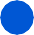 ЗОМБУЛУКТУУ ЭКСТРЕМИЗМГЕ КАРШЫ ТУРУУ ТАКТИКАЛАРЫ30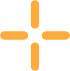 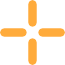 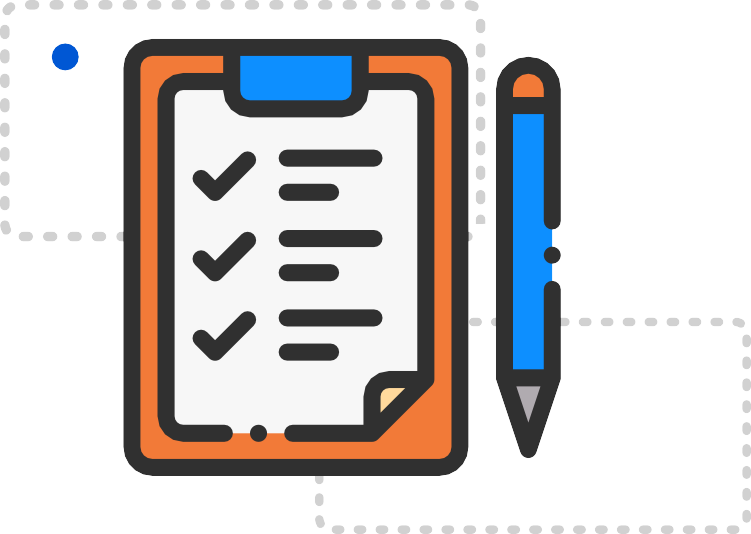 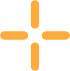 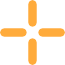 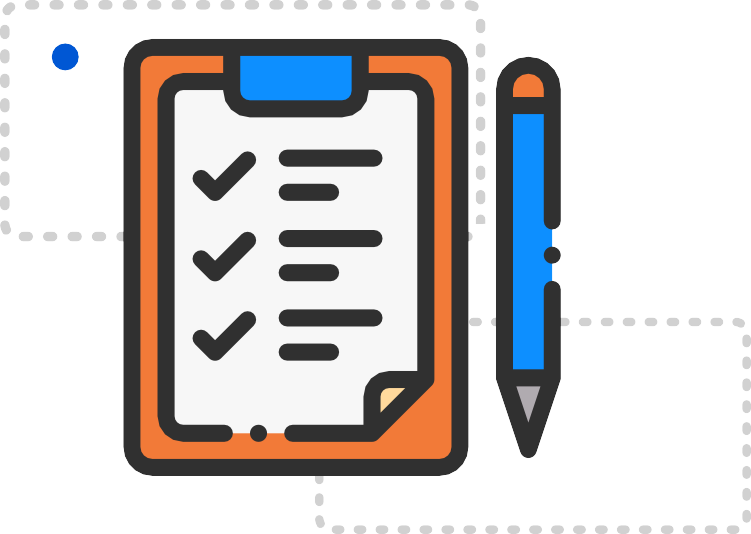 30 Бул колдонмонун «Зомбулуктуу экстремизмди жайылтууга каршы туруу тактикалары» секциясы «Экстремизмди жайылтуудан кантип оолак болуу керек» медиа үчүн практикалык колдонмосунда (түзүүчүсү: И. Сикорская, 2018 (документ орус тилинде 2019-жылдын 24-июнуна карата: http://www.ca-mediators.net/ru/novye-instrumenty/3448-prezentaciya-uchebnyh-posobiy-kak-izbezhat-propagandy-ekstremizma-v-media.html шилтемеси боюнча жеткиликтүү) басылган маалыматтын ылайыктап берилиши болуп эсептелет. 1	Сенсацияларга карата көз караштарды\ыкмаларды кайра карап чыгыңызКоркунуч-дүрбөлөң жаратуучу аталыштар менен анонстордон, о.э. кандуу курмандыктарды жана жабыр тарткан адамдар тартылган сүрөт\кадрларды дайыма эле көрсөтө берүүдөн баш тартыңыз. Экстремисттер менен террористтер өз максаттарына жетүү үчүн коркунучка жана сабатсыздыкка\билбестикке таяна тургандыгын эске тутуу зарыл, андыктан ЖМК сенсация жана көрсөтмөлүү укуш материалдар аркылуу дүрбөлөңдү көбөйтпөшү керек.Сан ариптик замандын жаңы инструменттери «жайбаракат журналистиканы» жана «жайбаракат постингди» пайдаланыңызБул өз аудиторияны экстремисттик үгүттөн, жек көрүүчүлүктү орнотуудан жана коркунучту жаратуудан коргоо дегенди билдирет. Басып чыгарар алдында өз материалыңзды талдап, аны экспресс текшерүү жана фактчекинг ыкмасы менен карап чыгыңыз. Экстремисттик жана террористтик топтордун жалган болумуштарынын бетин ачыңызМисалы, «булганыч бомбалар» же террористтердин ядролук куралдарга жете алышы – бул жөн гана алардын куру кыялы экендигин көрсөтүү менен. Келип эле бүт дүйнөнү басып алабыз деген коркутуулары да ошол эле куру кыял, же радикалдуу экстремисттик топтор Борбордук Азияда топтолгондугу жөнүндө жалган кеп. Журналисттик иликтөөлөрдү жүргүзүңүз, учурдагы абал боюнча калптардын бетин ачыңыз, экстремисттер өзүлөрүнүн жайылтуу\үгүт иштеринде колдонуучу анык так эместиктерди баса көрсөтүңүз.Аудиториянын «көңүлүн алаксытуу» техникасын колдонуңуз.Бул экстремисттик үгүт\жайылтуу аракеттерин мыйзамсыздаштырууга багытталып, экстремизм жана терроризм жөнүндө билдирүүлөргө көңүл бурууну атайылап азайтуу ыкмасы. Экстремисттик ой\сөздөрдү цитаталап келтирбеңиз, коркунуч жөнүндө коом алдында көп учурда апырта сүйлөгөндөрдүн сөздөрүн кайталап бербеңиз. Андай маалыматты экстремисттердин чакырыктарын солгундатып жана экстремисттик топтордун эки жүздүүлүгүн ачып көрсөтө турган көп сандаган альтернативалуу, мезгил-мезгили менен сатиралуу маалымат менен тең салмактата бериңиз. Оң маанайдагы баяндамаларды жараткыла Сиз оң маанайдагы альтернативаны сунуштоосуз «экстремизм жаман» деп жазган бир да материал күчтүү таасир кылбайт. Аудиторияга ойлонуу жана ой жүгүртүүнү сунуштоо эң натыйжалуу болот. Мисалы, сиздердин коом кандай экендигине көңүл топтоңуз, эркиндик, демократия, көп түрдүүлүк, жарандык өзүн таануучулук, толеранттуулук, плюрализмди колдоо сыяктуу баалуулуктар менен жетишкендиктер туурасында оң манайдагы репортаждарды жаратыңыз. О.э. экстремисттик топторду жана алардын иш-аракеттерин иликтеп-изилдеген маанилүү. Өз билдирүүлөрүндө экстремисттер көпчүлүгү теологиялык, саясий жана маданий темаларды аралаш колдонушат. Эгер алардын билдирүүлөрү эмнелерге таянып жасалганын түшүнсөңүз, кызыктуу альтеранативалуу контент жаратып, алардын ынандырайын деген ойлорун кыйратуу сиз үчүн жеңил болот. Тынчтыкты жаратуучу журналистиканын элементтерин колдонуңуз: эгер экстремизм актылары болуп жана сиз аларды чагылдырып жатсаңыз, аудиториянны көңүлүн экстремисттердин курманы болгондорго боор тартканндарга, коомдун биригүүсүнө басым жасаңыз. Кастык тилден, айтыла жүрчү даяр кеп бирдиктеринен (клише) жана стереотиптерден оолак болуңуз.Өз материалыңызда берилген бардык фактыларды жакшы контекст менен камсыз кылыңыз. Күмөндүү терминдерди, түшүнүктөр менен кеп айкаштарын эркин колдонуудан баш тартыңыз. Кастыктын тилин жана диний ж.б. топторго терс терс баа берүүлөр камтылган башка бирөөнүн сөздөрүн келтирбеңиз. Этностук, диний жана социалдык көйгөйлөрдү аралаштырбаңыз. (Мисалы, «....Баланча улуттун өкүлү радикалдуу экстремисттик топко кошулду, себеби анын үй-бүлөсү жакыр жашайт, ал эми туугандарынын баары башка өлкөлөргө иштеп кетишкен»).Зарылчылыгы жок болсо же так чечмелөөсүз оз материалдарыңызда теологиялык терминдерди жана диний булактардан цитаталарды колдонбоңуз. Алар аудиторияга түшүнүсүз болуп, коркунуч жана күмөн ойлорду жаратышы мүмкүн. Эгер сиздин материал андай контекстке муктаж болсо, комментарий жана түшүндүрмө берүүнү сурап адистерге кайрылыңыз.Тыюу салынган топтордун жалдоочулары жана жактоочулары айрым учурда чырдашууларды жаратып жана өз аракеттерин актоо үчүн атайылап исламофобияны таратыша тургандыгы эсиңизде болсун. Кастык тилин кайталап берүү жана терс пикирди калыптандыруу коркутуу менен айыптоолордон баштап түз зомбулукка чейинки түрдүү кесепеттерге алып келиши ыктымал.Ылайык келбей турган стереотиптер менен сөздөрдүн сөздүгүн түзүңүз.Сөздүккө сиздин репортаждар менен макалалар үчүн ылайык келбей турган стереотиптерди киргизиңиз, себеби алар терс натыйжа берип жана экстремизмди жайылтып, ага үгүттөөгө түрткү бериши мүмкүн. Ага учурда бар туруктуу (клише) үгүт сөздөрүнүн ордуна кабыл алынышы мүмкүн болгон терминдерди киргизиңиз.Мисалы, экстремисттер менен террористтерди «жихадисттер»,«шахиддер» же «моджахеддер» деп атоого болбойт. «Автоматчан сакалчандар»,«ислам террористтери», «диний фанаттар», «фундаменталисттер», «хиджаб салынган шахид аялдар» сыяктуу туруктуу болуп калган сөз\сөз айкаштары диний топтун терс бейнесин жаратып жана экстремисттердин үгүт\жайылтуу иштерин көбүрөөк жүргузүүгө түрткү болот. Аларды «экстремисттер», «террористтер», «бандиттер деп атаган туура», албетте, бул үчн материал даярдалып жаткан кезде бул туурасында анык фактылар болушу керек.Өз материалдарыңызда исламды жана мусулмандарды гумандаштырыңыз.Дүйнөлүк ЖМКларда ислам тематикасын терроризм менен негизсиз аралаштыруу аталган диний топтун жаман жөрөлгөлүү көрүнүшкө айлануусуна алып келди. Мусулмандардын көбү экстремисттер менен террористтерди жек көрө тургандыгын оз материалдарыңызда көрсөтүңүз. Мусулмандардын турмушунан алынган окуялар туурасында өз медиаңызда рубрикаларды жаратыңыз.Стереотипти жоюңуз, репортажга оң образды кошуңуз. Экстремизм менен терроризмге байланышкан окуялардын диний эмес себептерин дайыма ачып көрсөтүнүз. Экстремисттик жана башка тыюу салынган уюмдар менен алардын символдорунун тизмесин үзгүлтүксүз тактап туруңуз.Кыргызстанда мындай тизмелер Дин иштери боюнча мамлекеттик комиссиянын веб-сайтында жарыяланат.Макала жазууда КРде тыюу салынган, экстремисттик жана террористтик деп таанылган уюмдардын аталышын жана түрүн бурмалабаш үчүн, андай тизмелерге карай жүргөн маанилүү. Ал уюмдарды тексттерде атоодо аларга өлкөнүн аймагында тыюу салынганын көрсөтүү керек. Мындай уюмдардын символдорун макалада жана репортажда ачыкка чыгаруу жайылтуу болуп эсептелет, андыктан бул жөнүндө жазууда ынтаа болуңуз. Кыргызстанда экстремисттик уюмдардын тизмесирне киргендин баарына башка өлкөлөрдө тыюу салынган же тескерисинче болушу мүмкүн. Ошон үчүн эгер аймактык же эл аралык басылмалар үчүн контент түзүп жатсаңыз, ошол мамлекеттердин введомстволорунун веб-сайттарында берилген тизмелерди текшериңиз.10	Чыныгы статистиканы жана салыштырууларды колдонуңуз.Басылманы салмактуураак кылуу үчүн эле статистикалык маалыматтарды апыртып берүүнүн кереги жок. Статистикада экстремисттик үгүткө каршы турганга жардам бере турган, четке кагуучу көп фактыларды табууга болот. Аудиторияга эмнени билдиргиңиз келгенин жакшыраак түшүндүрүү үчүн, статистиканы салыштыруу түрүңдө көрсөтүүгө аракет кылыңыз. Ойлоп көрсөңүз, БУУнун маалыматы боюнча дүйнөдө жыл сайын алты миллион бала ачкалыктан өлөт. Бул терактылардын санына же экстремисттердин катарына кошулгандардын санына салыштырганда өтө зор сан. Мындай ыкма статистикалык жактан алганда экстремисттердин курманы болгондордун саны капыстан болгон өлүмдөрдүн башка түрлөрүнө салыштырганда анча көп эмес экендигин аудиториянын эсине салганга жарам берет. Бул аудиторияда экстремизм коркунучу ашыкча таңууланышын азайтууга жардам берет.Материалдын контекстин күчөтүүгө мамлекеттик ресссурстардын (президенттин, парламенттин, министрликтердин, ведомстволордун веб-сайттары, Терроризмдин глобалдуу маалымат топтому (GlobalTerrorismDateBase), Терроризмдин глобалдуу индекси (GlobalTerrorismIndex), БУУнун маалымат топтомдору, Евростат(Eurostat), Интерпол сыяктуу эл аралык ресурстар) ачык маалыматтары жардам болот. Интернеттеги агрессивдүү байланыштар менен комментарийлерге жооп кайтарбаңыз.Тыюу салынган топтор өз идеяларын тираждап, түрлөрү менен чакырыктардын экстремисттик контентин жайылтуу үчүн журналисттерди, контент жаратуучуларды, активдүү пайдалануучулар болгон пикирлердин лидерлерин атайылап тартышат34.ПРАКТИКУМ: ТРЕНИНГДЕР ҮЧҮН КЕЙСТЕР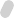 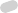 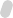 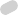 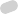 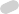 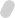 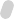 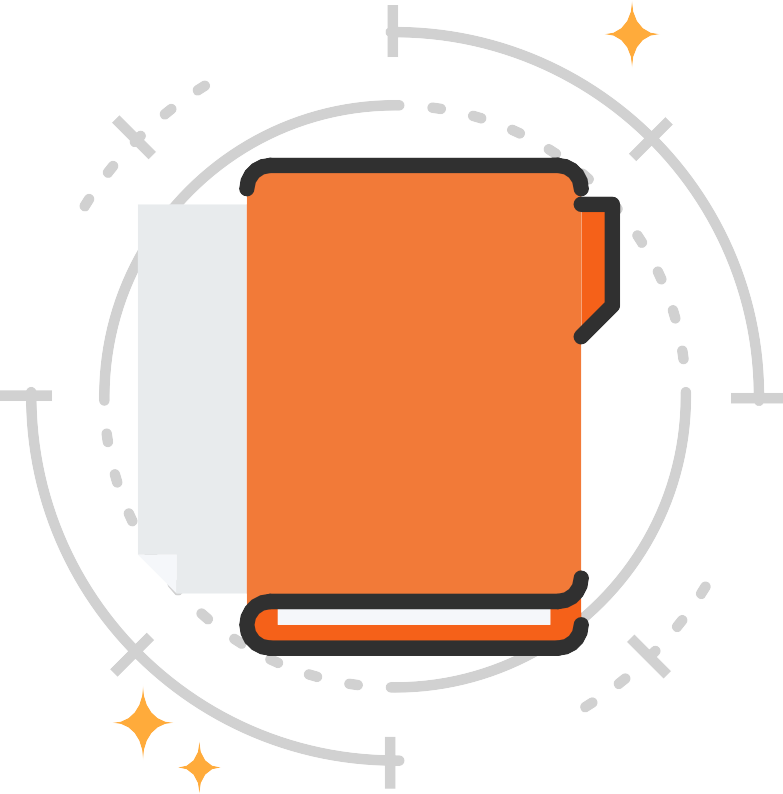 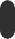 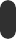 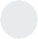 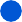 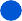 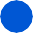 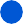 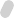 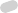 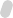 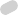 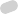 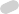 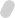 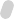 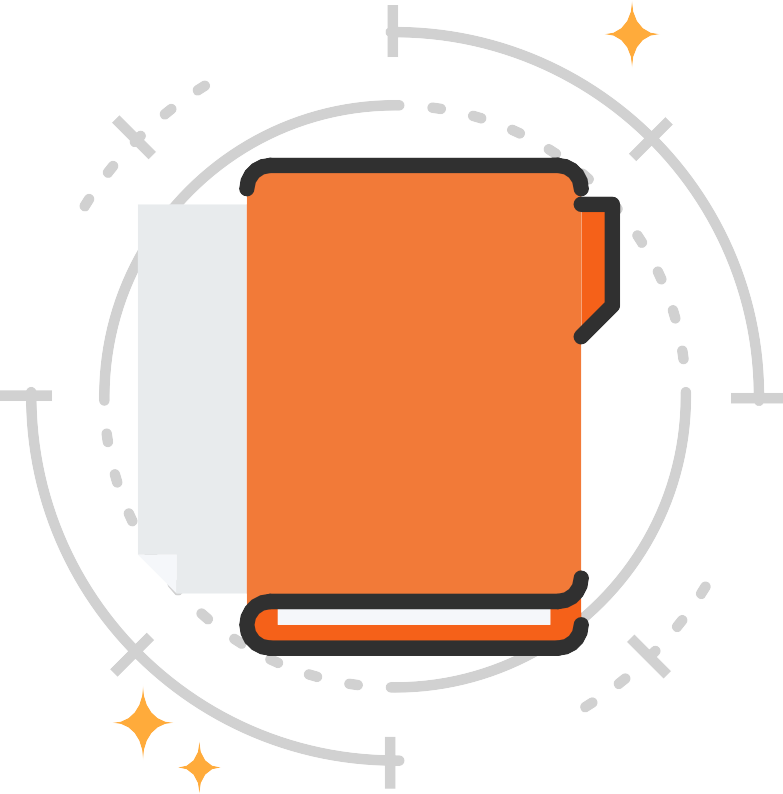 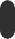 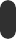 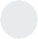 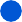 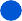 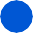 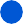 Никеге мажбурлап туруу үчүн ала качуу (Бурулай кейси)Кейсти изилдөөгө убакыт:90 мүнөтЗарыл ресурстар: таратылчу материал – кейстин сүрөттөмөсү, Спутниктин, Клооптун жана Азаттыктын басылмалар топтому, медиа чагылдыруунун башкы гендердик аспектилери жөнүндө текст, флипчарттар жана маркерлер.Тренер кейстин сүрөттөмөсүн (таратылчу материал) таратып, катышуучулардан аны 3 мүнөттө окуп чыгууну сурайт. Андан соң алдын ала талкуу үчүн бир катар суроолорду сунуштайт: AЭмне үчүн ЖМКлар көп учурда бири бирине каршы келүүчү турдүү материалдарды берген?Силердин пикириңерде окурмандарга маалымат берүүнүн эң башкы аспекти, элементи эмне эле (журналисттерге эмне жөнүндө жазуу \ айтып берүү маанилүү эле)? Бул окуяда окурмандарга эмнени жеткирүү баарынан маанилүү деп эсептейсиз? Эмне үчүн андай деп ойлойййсуз?Кайсы маалымат булактарын, кайсы акторлордун пикирлерин кейс боюнча материалдарда эң башкы катары берген маанилүү деп эсептейт элеңиз? Эмне үчүн?d   Ошол башкы акторлорго кайсы суроолорду берүү максатка ылайык болор эле?Кыска талкуудан кийин тренер катышуучуларга топторго бөлүнүүгө жардам берет B	(алардын санына жараша эки, үй топко бөлсө болот). Ар бир топ өзүнчө басылмалардын тобун (Спутник, Клооп медиа же Азаттык) алат, жана баарына бирдей тапшырма берилет (20 мүнөткө):Журналисттер өз окурмандарына багыштаган басылмалар топтомундагы жалпы сөз\ой (же бир нече ой) кайсы экенин аныктап, атаңыздар.a	Ошол айтылган ойго макулсуңарбы? Эмне үчүн?Басылмаларда ошол ойду билдирүүгө кайсы каражаттар (лексикалык, көрсөтмөлүү ж.б.) көмөк болду?Тренер үчүн эскертүү: талкунуунун жүрүшүндө аялдарга карата зомбулук кейстери боюнча маалымдоонун башкы генердик аспектилери жөнүндө текстти (таратылчу материал) катышуучулага берүү зарыл.Топтор ишеп чыккандары менен тааныштырып аларды талкуулагандан кийин катыышуучуларга жалпы дискуссияда төмөнкү олуттуу суроолорду талкуулоо сунушталат:Кандай дейсиздер, эгер ошол эле шартта Бурулайдын колунан өлгөн Марстын өлүмү жөнүндө кеп болсо, ЖМКларда басылмалардын маанайы кандай болот эле? Кайсы терминдер жана сөздөр колдонулат эле? Мындай жагдайда кайсы иллюстративдик материалдар колдонулмак?a Кандай дейсиздер, көпчүлүк ЖМКлардын маалыматтык чагылдырууларында бир болгон кылмыш окуясы катары кейс менен тааныштыруунун жана аялдарга карата зомбулукка мамлекеттик кайдыгерлик тутуму жөнүндө симптоматикалык көрүнүш катары берилишинин ортосунда тең салмактуулук сакталганбы? Эмне үчүн андай деп эсептейсиз?Никеге зордоп туруу максатында ала качуу биздин өлкөдө кеңири тараганына карабай, негизинен ЖМКлар кыз каза болуп калган учурда гана, ошол конкреттүү окуя жөнүндө айтышат. Кандай дейсиздер эмне үчүн?c Тренер үчүн эскертүү: Аялдар менен кыздарга карата майып кылуу жана өлүм менен коштолгон зомбулук аракеттерди жаратуучу чөйрө жана факторлор маселесин талкууга алып чыгуу маанилүү. Катышуучуларды семинардын зомбулуктун үч бурчтугу жөнүндө материалдарына кайрып, бул кылмыштын негизинде акыр-аягы түзүмдүү зомбулукту шарттай турган ала качуунун, аялдарга карата зомбулуктун кылмыштуу практикасын маданий мыйзамдаштыруу жаткандыгын көрсөтүүнүн мааниси чоң – бул жерде зомбулук практикаларын колдоп же аларга карата шалаакылык кылып жаткан мамлекеттин жана мамлекеттик кызматкерлердин ролу туурасында кеп кылуу зарыл. Ошондой эле Бурулайдын трагедиясы  жөн гана ала качуу же жөн гана киши өлтүрүү эместигин белгилөө да маанилүү. Жаш кыз коопсуздукдукту жана укуктарды корголушун камсыз кылышы керек болгон РИИБнин имаратында өлтүрүлүшү, о.э. бул кылмышты ала качуу кылмышы үчүн айыпталуучу адам жасагандыгы бул окуяны бөтөнчө, саясий окуялардын катарына алып чыгат. Андыктан журналисттер бул кейс жөнүндө жөн гана көп кылмыш окуялардын бири катары эмес, түзүмдүк зомбулук, саясий окуя катары жазышы маанилүү болчу. Жана башкысы, мамлекеттин ыйгарым укуктуу өкүлдөрүнүн башкы жоопкерчиликтерин белгилеп, ушул тараптын тийиштүү көз караш\пикирлерин бериши зарыл эле (мисалы, ИИМ башчыларынын, сот тармагынын, прокуратуранын, о.э. жогорку саясий лидерлердин мындай трагедиялар кандайча мүмкүн болуп калгандыгы жана кыздар менен аялдарга карата зомбулукту түп-тамырынан бери жоюу үчүн алар эмне кылып жатышкандыгы жөнүндө көз караштарын билдирүү зарылчылыгы).Кейстин сүрөттөмөсү352018-жылдын май айында Чүй областынын Жайыл райондук ИИБнын имаратында медициналык колледждин 19 жашар студенти Бурулай Турдаалы  кызы киши колдуу болуп өлгөн.Тергөөнүн версиясы боюнча РИИБнын имаратына кыз төмөнкү жагдайда келген: 27-майда Бурулай үйүнүн жанындагы дүкөндөн айран сатып алганы чыгат, ошол учурда анын таанышы Марс Бодошев машинага салып ала качып кеткен. Унааны анын дос классташы Акмат Сеитов айдап бара жаткан. Кыздын ата-энеси милицияга токтоосуз кайрылып, кыз жана аны ала качып бараткандар отурган автоунаа борбор калаадан 70 чакырым жердеги МАИнин постунда кармалган.Андан ары, тергөөнүн версиясы боюнча, окуя мындайча өрчүгөн: Бурулайду суракка алгандан кийин милиционерлер аны жарандарды кабыл алуу бөлмөсүндө калтырышкан, бирок Марс Бодошев ал жерге кирип, эшикти ичинен бекитип алган. Милиция кызматкерлери эшикти талкалаганча, ал колунда бар бычак менен Бурулайды сайып, анан өзүн өзү өлтүргөнгө аракет кылган. Экөө тең ооруканага: Бурулай оор абалында жеткирилген. Аны сактап калуу мүмкүн болбой, ал эми ала качуучу айыгып ооруканадан чыккан. Сотто кармалуучу Бодошев кызды уурдаганы эсинде, бирок өлтүргонү эсинде жок деп билдирген. Шектелүүчүгө карата психиатриялык экспертиза жүргүзүлүп, ал акыл-эси ордуна деп таанылган.ЖМКлар Бурулайдын өлүмү жана анын кылмыш болгонго чейинки Марс менен мамилелери жөнүндө күбөлөрдөн жана жабыр таркандардан (анын ичинде кыздын ата-энеси менен туугандарынан) алган маалыматтын түрдүү чоо-жайларын билдиришкен:Бурулай менен Марс кылмыш болгон күнгө чейин үч жыл жолугуп жүрүшкөн;Бурулай Марсты жөн гана бир нече жолу көрүн, чала эле тааныш болгон, себеби ал кыздын үйүнүн жанынан өтчү маршруттук таксиде иштечү;35 Кейстин сүрөттөмөсүн түзүү үчүн ЖМК: Азаттык, Клооп.медиа, Кактус медиа, 24.кейжи, Аки- пресс, ВБ, Спутник, Элет.медиа, Барометр.кейжи, Новые лица ж.б. басылмалары пайдаланылдыКылмышка чейин да Марс Бурулайды ала качканга аракет кылган, болгондо да, кыз макул болуп, бирок кыздын энеси макул болгон эмес. Марс кызды кайра үйүнө жеткирген;Майдын башында Марс Бурулайды биринчи жолу ала качып кеткенде аны жолдон кыздын атасы менен энеси кууп жетип кайтарып алышкан;Майдын башында Марс Бурулайды биринчи жолу ала качып кеткенде ал кызды оз эрки менен кайра алып келген, себеби агасы ушундай кеңеш кылган. Алар кудалап барып кыздын колун сурайлы деп чечишкен;Майдын башында Марс Бурулайды биринчи жолу ала качып кеткенде ал кыздын атасынын телефондон айтканына көнүп, кызды кайра алып келген. Бурулайдын атасы анда Марска салт боюнча кудап келишин айтып, өз батасын берүунү убада кылган;Биринчи жолу ала качкандан кийин атасы Бурулайдан анын каалоосу жөнүндө сураган, анда кыз ага турмушка чыккычы келбей турганын айткан. Ошон үчүн Бурулайдын атасы кыздын колун сурап келгендерге макулдугун берген эмес;Бурулайдын ата-энеси анын Марс менен никеге турушуна такыр макул эмес болчу жана алардын жактыруусу менен кыз башка киши менен убалашып койгон. Бурулай Марска турмушка чыккысы келген эмес, анын жолугушуп жүргөн жана макулдашып койгон сүйгөн жигити бар болчу;Марс ала качып зордоп үйлөнүшүнө жол бербеш үчүн, Бурулайдын туугандары аны жашырууну чечишкен, ошон үчүн кыз эжесиникинде жашап жаткан, бирок ал өзү киши колдуу болуп өлөр күнү ата-энесине учурашканы үйүнө келген;Марс Бурулайды акыркы жолу кабылдама бөлүмүнөн көрөрдөн мурун РИИБде бир аябай агрессивдүү кишини көргөн;Марс мурда кыздын атасы менен иштеген жана, ал турсун, анын насыясын төлөгөн36; кылмышкер Бурулайын төшүнө Н+Б деген тамгаларды тилип жазган;Бурулайдын төшүндө эч тамга тилинип жазылган эмес болчу, маркумдун туугандары муну эмнеге ойлоп тапканын милиционерлер түшүнбөйт;Кылмышкер БУрулай отурган бөлмөгө кирери менен аны бекитип алган, милиционерлер эшикти талкалай башташканда кылмышкер кызды өлтүрүшүнө 15-20 секунддан ашпаган убактысы бар болчу;Милиционерлер бекитилген Бурулай менен аны өлтүрүүчү отурган бөлмөнүн эшигин талкалай баштоодон мурун эшиктин артынан канча бир убакыт кыйкырык, күрөштүн үндөрү угулган;Бурулай ооруканада көз жумган. Бирок иштин материалдарында Жайыл РИИБдин имаратында кылмыш болгон жерде эле кыз тирүү болсо да анын жансыз денесин \ сөөктү кароо протоколу бар.Бул окуя коомдо чоң резонанс жаратып, өлкөнүн президенти окуяны кылдат иликтөөнү өкмөткө тапшырган.Сот чечими менен Марс Бодошев адам өлтүргөндүгү үчүн 20 жылга катуу тартиптеги колонияга кесилип, физикалык жана моралдык зыян келтиргендиги үчүн 800 миң сом төлөө жазасын алган. О.э. бул иш боюнча кылмышка катышкандар өз жазаларын алган: Бурулайды ала качкан унаанын айдоочусу Ахмат Сеитов 7 жылга катуу тартиптеги колонияга кесилген, о.э. ИИБнын 23 кызматкери «Шалаакылык» беренеси боюнча жазаланган – 5и иштен алынып, 260 миң сомдон төлөп берүүгө милдеттендирилген, дагы 18 кызматкер административдик жазага тартылган.36 Булагы: https://ru.sputnik.kg/society/20181210/1042366853/kyrgyzstan-burulaj-ubijstvo-bodoshev.htmlАялдарга карата зомбулук кейстери жөнүндө маалымдоонун башкы гендердик аспектилериСексисттик тилден оолак болуу.Сөздөрдү жана кеп айкаштарын тандоо гендердик бийликтин динамикасын чагылдырып жана, ал турсун, күчтөндүрөт. Мисалы, Бурулайдын ала качууга көрсөткөн каршылыгын көрсөтчү жерлерди «таштап кетүү», аны салттуу түрдөгү тил алчаак жана өз пикир\каалоолорун айкын билдире албаган адам катары көрсөтүү, чынында, аныинсан катары символикалык жок кылууга багытталган. Алсак, жалпысынан бир катар басылмаларда машинага зордоп салып жатканда Бурулайдын каршылык көрсөтүшү такыр сүрөттөлгөн эмес. Бирок МАИ кызматкерлеринин аны ала качып кетиштиби деген суроосуна кыз унчукпай койгондугун дээрлик бардык ЖМКларда айтылат. Ошентип, аялдын «жок» дегени «ооба» дегенди билдирет деген стереотиптик сокур ой бекемделет.Сексисттик боёмолдонгон терминдерди колдонуу консервативдүү гендердик стереотиптерди бекемдөөгө жана маанилерин бурмалоого багытталган. Алсак, адамдын киши колдуу болуп өлүшү жөнүндө маалыматтык материалда «жигит», «колукту» деген сөздөрдү колдонуу, сөздөр тырмакчага алынганына карабай, жалган маанилерди жана контексттерди жаратат.Сүрөттөрдү колдонуу көп учурда белгилүү кабарды, ал турсун, айрым учурда тексттеги билдирүүгө карама каршы келген нерсени билдирет. Алсак, бир катар ЖКларда Бурулайдын өлүмү жөнүндө  иш боюнча сот процессинин жүрүшү жөнүндө тексттер анын бактылуу колуктунун образында, ак жоолукчан күлүп түшкөн сүрөтү менен коштолгон. Мындай сүрөт болуп жаткан окуяга айкын каршы келген: Бурулай аны ала качып кеткен кылмышкердин колуктусу болбоого өз укугун коргоого аракет кылып жатып курман болгон. Гендердик стереотиптерди колдонуудан оолак болууКаармандардын гендердик ролдору туурасында божомолдорду айтуу көп учурда аялдарды жана алардын ордун басмырлап кемсинтүүгө багытталат. Кылмшкер Бурулай менен же анын атасы менен жөн гана тааныш эмес, дос болчу деген кыйытуулар журналисттер үчүн кырдаалды өзгөрткөн сычктанат жана окурман\көрүүчү да кылмышкерге жан тартып жана\же кыз менен анын атасын жасалмалк үчүн айыпташы керектигине эсеп кылынганы айкын. Маалыматты кимдир бирөөнүн көз карашынан жана кызыкчылыгынан берүүдөн оолук болуу Бурулайдын өлүмү боюнча сот процессин чагылдыруу боюнча маалымат кампаниясындагы ар бир материал, эгер бардык тараптар жана көз караштар берилбесе, белгилүү бир топтордун кызыкчылыгын билдирет. Айыпталуучунун атасы онкологиялык оорудан (Бурулайдын кайгылуу өлүмү жана Марстын камакка алынышынан кийин күчөп кеткен) көз жумгандыгы туурасында, анан дагы атасынын өлгөнү жөнүндө Марс кабар алган-албаганы да белгисиз экендиги жөнүндө айыпталуучунун бир тууганы берген комментарийлер менен коштолгон басылмалар айыпталуучу аяп жана ага жан тартууну жаратууга багытталганы анык. Ошол эле учурда келтирилген моралдык жана материалдык зыяндын ордун төлөө жөнүндө Бурулайдын ата-энесинин арызындагы суммаларды макалалардын аталыштарына алып чыгуу чынында кепти аялдар менен кыздарга карата зомбулук темасынан буруп кетет.8-Марттагы жүрүшКейс менен таанышууга убакыт:45 мүнөтЗарыл ресурстар: эки басманын чыгаргандарынан тандалмалар, таратылчу материалкейстин сүрөттөмөсү жана окуяларды чагылдыруунун башкы гендердик аспектилери жөнүндө текст, басылмалардын аталыштары камтлган таблица (ЖМКларды атоосуз), флипчарттар жана маркерлер.Тренер кейстин сүрөттөмөсүн (таратылчу материал) катышуучуларга таратып, аны 3 мүнөттө окуп чыгууну сунуштайт. Андан соң алдын ала талкуу үчүн суроолорду ортого салат:A	Кандай дейсиздер, эмне үчүн мурдагы жылдарда 8-мартка арналган жүрүштөр көңүл сыртында калып, ал эми 2019-жылы болсо ушунча активдүү чагылдырылган?Сиздердин пикириңиздер боюнча, 2019-жылы жүрүш жөнүндө басылмалардын башкы «ньюс мейкерлери» ким болгон? Эмне үчүн?Чыр-чатактын маңызын кантип аныктаса болот эле? Мурдакы окуяларда радикализм же экстремизм катары квалификациялоого боло турган аракеттер болгонбу? Эмне үчүн? с  Аталган иш-чараны кандайча чагылдыруу максатка ылайык болор эле деп ойлойсуздар?Андан кийин катышуучуларга басылмалардын аталыштары медиа булактарын көрсөтүүсүз жазылган таблица берилип, кайсы басылма беш онлайн медианын кайсынысына (Спутник, Клооп. Медиа, Азаттык, Акипресс, Кактус) тиешелүү экендигин аныктоо сунушталат? Талкуу төмөнкү суроолорго жооп бериши керек:басылмалар кайсы ЖМКга тиешелүү экендигин кантип аныктаңыздар, таблицадагы кайсы элементтерге көңүл бурдуңуздар? Эмне үчүн?Тренер катышуучуларга 8-марттагы жүрүштүн окуяларын чагылдыруучу, гендердик жоопкерчиликтүү жана чыр-чатакты төмөндөтүүгө багытталгандай маалыматтык билдирүүнүн үстүндө чакан топтордо ишөөнү сунуштайт.C (Аталган жагдайда гендердик жоопкерчиликтүү жана гендердик чезгич медиа текст жазылды дегенди эмне билдирмек?)Катышуучуларын топтору өз иштелмелери менен тааныштырып жана төмөнкү суроолорго жооп берүү аркылуу талкуулашат:Жүрүштү чагылдырууга карата кайсы көз караштар менен материалдардын башкы билдирүүлөрү аудитория чыр-чатактын маңызын түшүнүшүнө түрткү берер эле?b	Чырдашып жаткан тараптарды кандайча чындыкка ылайык чагылдырса болор эле?Кейстин сүрөттөмөлөрүАкыркы 4 жылдан бери 8-мартта Кыргызстандын феминисттери жана гендердик активисттери аял укуктары үчүн тынчтык жүрүшүн өткөрүшөт37. Буга чейин бул жүрүштөр коомчулук үчүн байкоосуз өткөн жана ЖМК үчүн да, саясатчылар үчүн да кызыксыз болгон. 2019-жылдагы «Аялдардын Тилектештик шаарчасы» урааны астында өткөн жүрүш башкача болду.Баарынан мурун көйгөй мэрияга расмий кабарлоодон башталды38, анда жүрүштүн уюштуруучулары ошол эле жерде жана ошол эле убакытта майрамга арналган расмий иш-чара өткөрүү пландалып жаткандыгы туурасында маалымдоочу «бардык түрдөгү митингдерди жана тынчтык акцияларын өткөрүү жайларын чектөө жөнүндө» чечимди алышкан. Ошол эле күнү «Бишкектин феминисттик демилгелери» өзүн ШИИБнин өкүлүмүн деп атаган адам телефон чалып, «Кырк Чоро» коомунун өкүлдөрү ШИИБга телефон чалып, жүрүш учурунда провокация уюштурабыз деп коркуткандыгы жөнүндө айтып, ушуга байланыштуу «жүрүштүн багытын алмаштырып жана Лабристи алып таштоону» кеңеш кылганын айткан39.Уюштуруучулар мэриядан алынган катты соцтармактары аркылуу арандык активисттер арасында таратып, жүрүшкө тыюу салуу мүмкүндүгүнө наарызылыктардын толкунун жараткан. О.э. уюштуруучулар өз милдетин аткарбай жаткан мэриянын үстүнөн арыз менен сотко кайрылышкан. Тынчтык жүрүшүнүн координатор айымы Ф.Лансарова 6-мартта саат 15.00ге сотко чакырылган40. Белгиленген күнү (6-мартта) Бишкектин мэриясынан кайра чалышып, тынчтык жүрүшүнүн коопсуздугун камсыз кылууга даяр экендиктерин билдирүү менен, соттон арызды кайра алууну суранышкан. Жүрүш болгон күнү анын катышуучулар мурдакы жылдарга караганда бир топ көп болуп чыккан. Түрдүү баалар боюнча жүрүшкө 300дөн 400го чейин адам келген. 8-мартта салт катары жүрүшкө чыгуучу феминисттер менен ЛГБТ өкүлдөрүнө мурдатан жүрүшкө кызыкпаган белгилүү саясатчыларын, укук коргоочулардын, активдүү жарандардын кошулушу Бишкек мэриясынын жүрүштүн катышуучуларынын коопсуздугун камсыз кылуудан баш тартуусуна байланыштуу болгон, себеби бул жарандык укуктарды анык басмырлоону билдирмек деген пикир ЖМКда жана катышуучулар арасында айтылган.Жүрүш жана ал аяктоочу аялдардын укуктары үчүн Тилектештик чатыр шаарчасы тынч өткөн, жүрүштүн катышуучуларны коркуткан Кырк чоро коомунун өкүлдөрү жон гана эч каршы чара көрмөк түгүл, тескерисинче, 8-мартка арнап жүруштүн катышуучуларына гүл тартуулашкан. Социалдык тармактарда активисттер жүрүшкө катышкандыктарын кенен чагылдырышкан.Көп сандагы ЖМКлар да жүрүшкө көңүл буруп, айрымдарында Бишкекте гей-парад өттү деген пикир айтылды. Бул кабарды парламентте илип алышкан: ЖКнын депутат аялдарынын бири жүруш жөнүндө маселени атайын талкуу зарылчылыгын билдирим, эгер парламентарийлер унчукпай койсо, Кыргызстан жакында «Гейстанга» айланат деген.Жарандык активисттер да өз ара бөлүнүп-жарылды. «Юнайт» платформасына кирүүчү жарандык сектордун айрым өкүлдөрү ЛГБТ коомчулуктары феминисттик жүрүштү өз максаттары үчүн «пайдаланышты» жана буга мындай активисттер макул эместигин билдиришти. «Юнайт» платформасынан айрым эл аралык уюмдардын өкулдөрү жүрүштүн уюштуруучуларын бардык коопчулуктарды эске алышкан эмес деп айыпташты. 37 Жүрүштөр 2016-жылга чейин өткөрүлгөн, бирок жыл сайын эмесжана ЖМКларда мурунку жүрүштөр жөнүндө басылмалар сакталган эмес. Мурдакы жылдарда медиа-коштоо өтө жарды болгон: 2018-ж. - https://ru.sputnik.kg/video/20180308/1038079656/ zhenshchiny-bishkek-marsh-prava-video.html; 2017-ж. - https://rus.azattyk.org/a/28357277.html ; 2016-ж. - http://kg.akipress.org/ne ws:631740?from=kgnews&place=nowread ; http://theopenasia.net/articles/detail/feministskoe-dvizhenie-v-kyrgyzstane-/38  Арыз мыйзамга ылайык өз убагында берилген.39 Булагы: https://www.facebook.com/bishkekfeminists/posts/211192849555033440 Булагы: http://www.news-asia.ru/view/ks/live_commentary/12031Улуттар арлык мамилелер, гендер жана улутчулдук кыймылдар(кыргыз-кытай никелерине каршы чыгуулардын кейси)Кейсти изилдөөгө убакыт:60 мүнөтЗарыл ресурстар: таратылчу материал – кейстин сүрөттөмөсү, тематика боюнча бир медиа басылма жана Интерсекциялуулук терминине аныктама, флипчарттар жана маркерлер.Тренер кейстин сүрөттөмөсүн (таратылчу материал) таратып, катышуучулардан аны 3 мүнөттө A	окуп чыгууну сурайто. Андан соң алдын ала талкуу үчүн Затем предложить ряд вопросов бир катар суроолорду сунуштайт:Кытай инвесторлору менен болгон чыр-чатакта эмне себеп болду, эмне чыр-чатактын триггери41 жана эмне тынчтыктын драйвери болду42? Эмне үчүн андай ойлойсуздар?Кандай дейсиздер, эмне үчүн синофобиялык каршылыктардын демилгечиси Кырк Чоронун лидерлери болду? Дал ошолор феминисттик кыймылга, ЛГБТ коомчулугуна каршы активдүү чыгып жатышы кокусунанбыb	Тренер чакан топторго аталган тематика боюнча материалдардын бирин берип, атвордун көз караш\ыкмалары чыр-чатакка жана гендерге канчалык сезгич экендигин талдоону сурайт. Топтор кийинки суроолорго да жооп бериши керек:Сиздердин көз караш боюнча, мындай чыр-чатакты журналист кандайча чагылдырышы керек –өз элинин атуулу катарыбы, өз өлкөсүнүн жараны катарыбы же бейтарап байкоочу жана чыр-чатактуу мамилелерди каттоочу катарыбы? Негиздеп бериңиздер.Кайсы топтордун өкүлдөрү чыр-чатак жөнүндө көз караштарын, кызыкчылыктарын жана ойлорун айтууга мүмкүнчүлүк алышы керек эле? Чынында кимдер «добуш» алышкан? Бул жерде объективсиздик барбы?с	медиа басылмада аялдар менен кыздар кандайча берилген? Эмне үчүн?Тренер материалдын негизинде «стейкхолдерлердин» картасын төмөнкүлөр менен иштеп чыгууну сунуштайт:C	көз караштар менен кызыкчылыктарды жана чыр-чатактуу жагдайга катыштык деңгээли көрсөтүү (чыр-чатакты талдоо инструменттери жөнүндө тренингдин материалдары колдонулсун).Тренер сүрөттөлүп жаткан чыр-чатактарда сексисттик, улутчулдук жана таптык концепттердин чырмалышы жөнүндө дискуссияга карата комментарийлерде Ювал-Дэвистин теориялык тыянактарын колдоно алат, ал аялдарды улуттук долбоорлорго тартуунун беш жолун аныктаган43:«Аялдар этностук жамааттардын биологиялык кайра жаралуусуна жооп берет;2 Алар этностук\улуттук топтордун чектерин кайра жаратат;Алар жаматтардын идеологиялык кайра жаралышында жана анын маданиятын берүүдө башкы роль ойнойт;Ала этностук\улуттук айырмачылктарды алып жүрүүчүлөр, демек, ага жараша, идеологиялык дискурстардын көңүл борборунда жана символу болуп эсептелет, ошол дискурстардын жардамы менен этностук\улуттук категориялар түзүлүп, кайра жаралып жана өзгөрөт;Алар улуттук, экономикалык, саясий жана аскер согуштарына катышат».41 Чыр-чатактын триггери - чыр-чатактын ачык (зомбулуктуу) баскычы башталып кетишин пайдакылуучу, кокусунан таасир кылган факторлор; чыр-чатакты күтүүсүз тутантып жиберчү түздөн түз болгон окуялар.42 Тынчтык драйверлери: зомбулукка жана абалдын күч алышына каршылык кылууга жардам берчүлөр; тынчтыкты алдыга жылдыруучу институттар же адамдар.43 Нации и национализм: Улуттар жана улутчулдук / Б. Андерсон, О. Бауэр, М. Хрох. 2002, Б. 308Интерсекциялуулук аныктамасы (таратылчу материал)Кейске сүрөттөмөКыргызстанда кытайларга каршы толкундоолор мезгил-мезгили менен жана жер-жерлерде 2000-жылдардын башынан эле болуп келген, жана алар негизинен инфраструктуралык долбоорлорду ишке ашырууга байланышкан эле. 2013-жылдан тарта кытайларга каршы маанайлар күч ала баштаган, мисалы, жарандардын наарзылык булактарынын бири жана митингдер Кара-Балтада «Жунда» мунайды кайра иштетүү ишканасын курууга каршы багытталып, жергиликтүү тургундар менен кен жайларын иштетүү жана чалгындоо менен алектенүүчү кытай компанияларынын өкүлдөрүнүн ортосунда бир нече жолу чыр-чатак пайда болгон. 2014 жылы «Кырк чоро» улутчул тобу барлар менен сауналарда кыргыз кыздарынын адебин бузгандарды аныктоо боюнча бир нече рейддерди уюштуруп, анын жүрүшүндө кытай жарандарына менен чет элдиктерге «чоролордун» божомолу боюнча, чет элдиктерге интим кызмты көрсөткөн кыздарга кол көтөрүлгөн учурлар катталган. Медиада берген маегинде «чоронун» жетекчилеринин бири өз уюмунун КРдин ИИМ, УКМК жана Башкы прокуртурасы менен кызматташуу жөнүндө меморандумга таянып, ошого ылайык, «укук бузуулардын алдын алышканын» айткан.Акыркы жылдары синофобиялык маанайлар күч алган. 2018-жылы жазында Казарманда жергиликтүү тургундар эки жылдан бери курулуп жаткан алтын алуучу «Жи Эл Макмал Девелопинг» фабрикасн өрттөп жиберишкен. 2019-жылдын башында Бишкекте ортосунда он күндүк аралык менен эки жолу митинг болуп, анда митинге чыккан жарандардын бийликке төмөнкүдөй талаптары айтылган:Кыргызстандын жарандыгын чет элдиктерге берүунү токтотуу жана Кыргызстанда мыйзамсыз жүргөн кытайларды чыгаруу,кытай насыяларын пайдалануу маселелери боюнча текшерүүлөрдү жүргузүү,кытай жарандары менен кыргыз кыздарыны никеге туруусуна бөгөт коюу,жалпы жарандык паспортко улутун көрсөткөн графаны кайра кайтаруу.44 Булагы: https://www.equalrightstrust.org/ertdocumentbank/Бен%20Смит1.pdfКыргыз кыздар менен кытай улутундагы эркектердин никеге туруусуна тыюу салуу талабы кытайларга турмушка чыккан Кыргызстандын он миңдеген аялдары жөнүндө коом арасында популярдуу болгон айың кептерге таянган. Алсак, бир катар ЖМК 2018-жылы «жарандык алуу процедурасын жеңилдетүү үчүн кыргыз кыздары менен никеге турган 30 миң кытай мигрантттары»45 жөнүндө маалыматты жазып чыгышкан. Кийинчерээк расмий органдар менен саясатчылар башка (түрдүү) сандарды атаганына карабастан46, коомдо кыргыздардын «генофондуна коркунуч» улуттук деңгээлде пайда болгону туурасында идея орноп калган.«Diesel.elcat.kg» форумунда «Бишкект кытайларга каршы митинг» тематикалык талкууда көпчүлүк пайдалануучулар аларды негизинен улутчул катары мүнөздөп, митингчилердин, «кыргыз кыздарын чет элдиктерге бербеш керек», кытайлардын келишине тыюу салынсын ж.б. чакырыктар айтылган талаптарына басым жасашкан. Митингчилерди «фашизм» үчүн кескин баалагандар да болгон, ал эми бийлик улутчулдарга карата шалаакылык үчүн айыпталган. Форумдун катышуучуларын бул митингге карата Кытайдын мүмкүн болуучу жообу, мисалы, ал өз чек араларын жаап салабы деген ой тынчсызданткан. Айрым колдонуучулар бул митингдер жазында мындан да ири массалык иш-чараларды уюштуруу үчүн «бийликти кармалап көрүүнүн» өзү, ал эми кытай темасы – өзүнчө бир шылтоо деген пикирлерин билдирген47. Кытай жарандарына чыкканга даяр деп кыргыз кыздарына коюлган дооматтарды комментарийлеп, фем-активист Рада Валентина кызы мындай деген: «өлкөдө гендердик стереотиптер гүлдөп өрчүгөн ,ал эми ал эми кыргыз аялы кыргыз эркекке гана тиешелүү деген идея дагы эле калк арасында тараган».«Кыргыз этносунун тазалыгына мындай «кам көрүү» эң жаман кесепеттерге алып келет – башка улуттун жигити менен жолугуп жүргөнү үчүн кызга кол салышы мүмкүн»48.45 «Азия news» №7, 22.02.201846 Булагы: http://inozpress.kg/news/view/id/53747: «Айың кептерге караганда, 60 миңге жакын кыргызстандык кыздар кыргыз баатырларын кытай эркектерине алмаштырып кетишкен. Бирок чынында андайлар 60 эле болуп чыкты, бул тууарсында кечээ парламенттин отурумунда Кыргызстандын вице-премьер-министри Алтынай Өмүрбекова билдирди».; https://rus.azattyk.org/a/29171844.html - МККнны маалымат катчысы Мелис Эржигитов 2000-жылдан берки чет элдик жарандар менен никелик каттоолор жөнүндө маалыматтарды ведомство иликтеп чыкканын билдирди: «Кыргызстанда кытай жарандары менен никеге туруу бонча  195 факт аныкталды».47 Булагы: https://caa-network.org/archives/1511348 Булагы: https://www.opendemocracy.net/ru/odr-ru/anti-kitaiskie-protesty-kyrgyzstan/КР саясаты:  Ислам менен «светтиктин» ортосунда?(«Кайран эл» постеринин тегерегиндеги коомдук талкуунун кейси)Кейсти изилдөөгө убакыт:45 мүнөтЗарыл ресурстар: таратылчу материал – кейстин, «Кайран элим, кайда баратасын?» фото баннеринин сүрөттөмөсү жана тематика боюнча медиа басылмалар (#Биз кайда баратабыз? соцтармактарынан), флипчарттар жана маркерлер.Тренер кейстин сүрөттөмөсүн (таратылчу материал) таратып, катышуучулардан аны 3 мүнөттө окуп чыгууну сурайт. Андан соң алдын ала талкуу үчүн бир катар суроолорду сунуштайт:A	Чыр-чатактын кайсы драйверлери анын негизинде жатат?Башкы каармандар (оюнчулар) ким)? Тараптардын бири мамлекеттин светтик принцибин коргогон десе болот?Кызыкчылыктар менен пикирлер тирешкен жагдайда кайсы факторлор ачык жана зомбулуктуу чыр-чатакка өтүп кетпешине жардам болду? Бул тынчтыкты кантип аныктаса болот (Й.Галтунгдун терминологиясын колдонуп) – терс деппи же оң деппи? Эмне үчүн?Тренер чакан топторго аталган тематика боюнча материалдардын бирин берип, автордун көз караш\ыкмасы чыр-чатакка жана генлерге канчалык сезгич экендигин талдоону сурайт. Топтор кийинки суроолорго да жооп бериши зарыл:басылма(лар)дын билдирүүсүнүн маңызы эмнеде? Материалды чыр-чатакты сезгич деп атаса болобу? Эмне үчүн?Эмне үчүн аялдар, аялдардын образы ушул кейсте кайра чыр-чатактын башкы өзөгү болуп калды?Тренер аялдардын улуттук долбоордогу ролу жөнүндө материалды (Ювал-Дэвис) талкуунун жыйынтыгы боюнча жыйынтыктоочу материал катары колдонсо болот.Кейстин сүрөттөмөсү 13 июля 2016-жылдын 13-июлда шаардын ар кайсы жерлеринде эки сүрөт – кыргыздын улуттун кийимин кийген аялдардын жана паранжа жамынган аялдардын сүрөттөрү жайгаштырылган абдан чоң баннерлер пайда болгон. Баннерлердин астында ири тамгалар менен: «Кайран элим, кайда баратабыз?» деп жазылган. Баннерлер заматта коомдук пикирди тутантып, аны куру дегенде үчкө бөлдү. Мындай демилгени колдогон жарандардын бир тобу диний институттардын, биринчи кезекте медреселер менен мечиттердин ишин активдүүрөөк жана таасирдүүрөк жөнгө салыш керектигин айтып, мамлекеттүүлүккө диний топтордон коркунуч жаралууда деп баса белгилешти. Дагы бир тарап баннер –светтик радикалдардын кылган, алар диндер аралык чырды тутантууну көздөшөт, андыктан идеянын авторлору менен аны аткаруучуларды КР КЖКнын «диний чырды тутанткандык үчүн» беренеси боюнча жоопко тартуу керек деп наарзы боло айтып чыгышты. Үчүнчү тарап өзүн светтик жарандар деп атоо менен, баннерди одоно көкүткөндүк, жарандардын кагылышуусуна алып келиши ыктымал деп ага каршы чыгышты. Баннерди сындагандар ал Германиянын канцлери А. Меркель  Кыргызстанга келер алдында илингенин белгилешкен.Баннер «Кыргызстандын маданиятын бөтөн баалуулктарды таңуулодон сактоо үчүн» социалдык жарнаманын болгондугу бир күндөн кийин билинди. Ал жарнама кайсы бир «Кыргызстандын атуулдары» руханий-агартуу фонду тарабынан заказдалып, демилгени өлкөнүн президенти (ошол кезде: Алмазбек Атамбаев) колдогону да анык болгон.Мамлекет башчысынын колдоосунун аркасы менен (анын ичинде каржылык да) мындай баннерлер өлкөнүн башка шаарларында да пайда болуп, ал эми баннер үчүн жопко тартуу талаптары угулбай калган9.Бирок баннердин идеясына макул эмес мусулмандар бийликтин демилгесине каршылыгын көрсөтүүнү уланткан. Бир нече күндөн кийин баннерге жооп катары түрдүү акция болгон: белгисиз адамдар сүлүктүдө баннерди айрып өттөп жиберишкен50, «баннерге жооп кампаниясы» (#Биз кайда баратабыз?) уюшулуп, анда мусулман кыздар  өзүлөрүнүн  руханий тандоосун светтик аялдардын «руханийсиздигине» каршы коюшкан51, о.э. заказ бергендер Бишкекте альтернативалуу баннерлерди чыгарып илип коюшкан52, анда азыркы аялдын светтик бейнеси\образы кыргыз аялына бөтөн руханийсиз, адеп-ахлаксыз көрүнүш катары берилген.Монополияга каршы жөнгө салуу боюнча мамлекеттик комиссия «Кайран элим, кайда баратабыз?» баннерлеринин мазмунун иликтеп чыгып, «баннерлер жарнама жөнүндө мыйзам талаптарына каршы келбейт» деген тыянакка келген. Бишкек мэриясынын маалымат катчысы баннерлер жек көрүүнү же зомбулукту тутантууга чакрыбайт, андыктан аларды алып салууга эч негиз жок деп билдирген.Муфтият баннердин пайда болушуна байланыштуу расмий билидрүү жасап, анда: «Урматтуу мусулмандар, элдин эң чоң байлыгы — тынчтык жана биримдик. КМДБ кыргыздын улуттук кийими диний ыйык талаптар ылайык келе тургандыгын, ал эми улуттук баалуулуктар мусулмандардын баалуулуктарына төп келе тургандыгын билдирет. КМДБ көчөдө орнотулган баннер биримдикке залакасын тийгизиши ыктымал деп эсептейт. Муфтият жарандардан провокацияга албырбай жана адеп чегинен чыкпоону сурайт»53 деп айтылатБир нече күндөн кийин «Кайран элим…» баннерлери Рио-де-Жанейрого олимпиадага жөнөй турган Кыргызстандын Улуттук олимпиадалык курама тобунун спортчуларынын сүрөтүнө алмаштырылган54. Баннер боюнча коомдук талаш-тартыштар токтоп, кийин эч ким тарабынан кайра козголгон эмес.49 Булагы: https://www.vb.kg/doc/344191_zakazchikom_rezonansnogo_bannera_kopii_kayran_elim_okazalsia_chastnyy_anonim.html50 Булагы: http://kabarlar.org/news/84855-banner-kayran-elim-kayda-baratabyz-podozhgli-v-sulyukte.html51 Булагы: https://www.youtube.com/watch?v=8QjZIRFi2n452 Булагы: https://www.vb.kg/doc/344191_zakazchikom_rezonansnogo_bannera_kopii_kayran_elim_okazalsia_chastnyy_anonim.html53 Булагы: https://ru.sputnik.kg/society/20160713/1027634490.html54 Булагы: https://kabarlar.org/news/84645-bannery-kayran-el-kayda-baratabyz-zamenili-na-foto-olimpiyskoy-sbornoy-kr.htmlГендердик тартип жана миграция кейси.Кейсти изилдөөгө убакыт:55 мүнөтЗарыл ресурстар: таратылчу материал – кейстин сүрөттөмөсү, тематика боюнча эки медиа басылма (Сапаргүлдүн кейси жана каза болгон бакчы кыз Айгерим Каныбектин кейси), Сапаргүлдүн кейси боюнча басылмалардын семантикалык талаасын талдоонун натыйжалары боюнча билдирүү\презентация, флипчарттар жана маркерлер.Тренер кейстин сүрөттөмөсүн (таратылчу материал) таратып, катышуучулардан аны 3 мүнөттө окуп чыгууну сурайт. Андан соң алдын ала талкуу үчүн бир катар суроолорду сунуштайт:A	Чыр-чатактын кайсы драйверлери анын негизинде жатат?Башкы катышуучулар (оюнчулар) кимдер? Алардын кызыкчылыктары эмнеде?Депутат Кыдыралиеванын деилгесинин мааниси эмнеде жана ага түрткү берген эмне болду?Тренер чакан топторго алдын ала даярдалган медиа материалдарды берип, автордун көз караш\ыкмасы чыр-чатакка жана генлерге канчалык сезгич экендигин талдоону сурайт. Топтор кийинки суроолорго да жооп бериши зарыл:Басылма(лар)дын билдирүүсүнүн маңызы эмнеде? Материалды чыр-чатакты сезгич деп атаса болобу? Эмне үчүн?Эгер аялдар – эмгек мигранттары өз жашоо стратегиясы (эмгек миграциясынын), үй-бүлөсү менен коомго коркунуч эмес, өзүнүн жана үй-бүлө мүчөлөрүнүн турмушун жакшыртуунун (альтернативасыз) аракети экенин билсе, алародын жүрүм-турумун же ынанымдарына багытталган медиа билдирүүлөрдү алганда, кандай сезимде болушу мүмкүн?Айыптоочу медиа билдирүүлөр эмгек мигрантындагы аялдарга каршы зомбулукчулардын жаңы топторун түп көтөрөт деген жана\же мигрант аялдарга карата стереотиптерди жана мекендеш эркектер менен мамилелериндеги чыңалууну курчутат деген коркунуч барбы?Талкуунун акырында тренер Сапаргүлдүн кейсин медиа чагылдырууда өрчүү багытын көрсөтүүчү слайддарды көрсөтүп, аталган окуяда ЖМКлар түзүмдү зомбулукту мыйзамдатуу менен, зомбулук маданиятын бекемдейт деген тезис менен жыйынтыктайт.Кейстин сүрөттөмөсүКыргызстандын аялдары менен кыздары коңшулаш Борбордук Азия республикаларына караганда миграциялык процесстерге активдүү катышат, коңшу өлкөлөрдө алардын улүшү анча көп эмес (мигранттардын жалпы санынан 20%га чейин), кыргыз эмгек мигранттарынын 40 жана андан көп %ын аялдар түзөт. Мисалы, статистикага ылайык, 2016-жылы 5899 эмигранттын ичинен 3,66 миңи же 62%ы аялдар болгон55. Ички миграцияда аялдардын үлүшү 67,7%ды түзөт (2017-жылы бир областтан башка областка көчүп кеткен 22905 адамдын ичинен аялдар - 15,5 миң).Эмгек миграциясына негизинен жаш келиндер, мектепти жаңы бүткөн жаш кыздар, о.э. таптакыр эле эселек кыздар. Миграуциядан кайтып келген аялдар менен кыздарга карата коомдо терс стереотиптер калыптанган, андыктан алар мекенине кайтып келгенден кийин кемсинтүүчүлүк мамилелерге кабылууда.55 Булагы: http://www.stat.kg/media/publicationarchive/c98319ab-1c36-44a4-b473-90f99860b079.pdfКарама-каршылыктуу көрүнүш пайда болот: бир жагынан ата-энелер жаш кыздарын «үй-бүлөнүн» кызыкчылыгы үчүн чет жерге иштегени жибергенди артык көрүшөт, жана коом да муну түшүнөт жана кабыл алат, бирок ошол эле учурда эмгек миграциясындагы аялдардын турмуш-тагдырын сүрөттөөчү башкы дискурс – бул моралдык жактан төмөн түшүп кетүү, секссуалдык тандабастык, никесиз туулуп ташталган балдар жөнүндөгү дискурс. ЖМКлар кыргызстандык кыздар кантип максатсыз жана ыгы жок жашап жатканы жөнүндө, эч сүйүү-сезимин түшүнүп билбестен эле көрүнгөн эркек менен мамиле куруп, анан никесиз туулагн балдарын таштап кетип же өлтүрүп салып оңой эле катнип кылмышка барып жаткандыктары окуяларга толгон.Мындай «аргументтерге» таянып алышып, эмгек мигрантындагы кыргыз эркектер кылмыштуу топторго биригип алышып, алардын түшүнүгү боюнча «ан-намысын жана беделин түшүрүп» жаткан аялдарды «жазалашат»: аларды зордуктап, кыйнап, уруп-согушат жана эл алдында күнөосүн моюнга алууну талап кылып, баарынын видеого тартып интернетке жайылтышат. Көп учурда алар «улуттун атуулдары» статусун өзүлөрүнө ыйгарып алып, өзүл өрү кол салган жабыркануучуларды «улуттун чыккынчылары» деп көрсөтүшөт. Ошентип, эмгек мигрантындагы аялдар чет элде иштөөдөн зыян тартып жана коопчулуктарга гана кабылбастан, оз мекенинде аларды коштоочу жана өз үй-бүлөсүндө жана коомдо жашоосуна тоскоол кылуучу стигмага кабылат.Аялдардын миграциясы маселеси боюнча мекенинде жана өлкөдө аялдардын көз караштары өтө ар түрдүү: аялдардын айрым бөлүгү мигрант аялдарга карата зомбулук жана басмырлоочулук фактыларынын баарын сынга алат жана коомдан адам укуктарын таанып сактоону, ал эми мамлекеттен улуттук мыйзамда ченемделгендей, укуктарды жана кадыр-баркты коргоону талап кылат; аялдардын башка бөлүгү болсо чет жерде иштөөчү аялдарды басынтуучу топторго кошулуп, аял деген «үйдө отуруп» бүлөнүн очогун сакташы керек дешет.Кыздар менен аялдардын намысы жана укугу үчүн күрөшүүчүлөрдүн бири, КСДП фракциясынын мурунку депутаты Ыргал Кадыралиева 2012-жылы парламентте 23 жашка чейинки кыздардын эркин жүрүшү үчүн ченемдик бөгөт түзүү идеясын сунуштаган (ата-энесинин макулдугусуз чет өлкөгө чыгууга тыюу салуу). Сунуш парламентте кабыл алынбаганына карабай, бул демилге кыздардын чет жакка чыгуусуна тыюу салууну жактагандар канчалык көп экендигин көрсөткөн56.Эмгек миграциясынын башка аспекти, атап айтканда балдардын, көбүнчө секелек кыздардын миграциясы миграция жөнүндө коомдук талкууларда анча көңүлгө алынган жок. Ошол эле учурда, акыркы жылдардагы изилдөөлөр күболөгөндөй, 10-16 жаштагы кичине кыздарды мигрант үй-бүлөлөрдүн кичине балдарын бактырганы алып кетишет. Иш берүучүнүн – адатта тааныштарынын үйүндө жашаган кыздар психологиялык, физикалык зомбулукка жана эмгек эксплуатациясына кабылышат: «бала багуучу» ролуна кошумча бардык үй жумушун аткарышат. Айрым кичине кыздар иш берүүчү үй-бүлөнүн чоң эркек мүчөлөрү тарабынан сексуалдык зомбулукка да кабылган маалыматтар да бар. Бирок үй эмгеги тармагынын сырттан караганда көмүскө болушу кыздарды иштетип эксплуатациялоо, алардын жашоо тшарттары жана балдардын укуктарын бузуунун көлөмү жөнүндө анык айтууга мүмкүндүк бербейт. Сейрек учурда гана эмгек мигрантындагы секелек кыздардын кайгылуу тагдыры туурасында кабарлар коомчулукка жетет, жана алар салт катары кыздардын энелерин айыптоодон турат/ Мисалы, бала баккан 13 жашар Айгерим Каныбектин Екатеринбургда57 өлүмү кейси кызын 11 жашында эле бала бактырганы салып жиберген энесин айыптоолор менен гана бүтүп калган.56 Булагы: https://rus.azattyk.org/a/kyrgyzstan_human_rights_woman/24530666.html57 Булагы: https://krg.rus4all.ru/city_msk/20160405/726574384.htmlКОЛДОНУЛГАН АДАБИЯТТЫН ТИЗМЕСИЛопушанский, И. Н. Радикализм: теория и практика: учебное пособие для магистратуры: Радикализм: теория жана практика: магистратура үчүн окуу куралы / И. Н. Лопушанский. — 2-бас., кайра ишт., тол. — Санкт-Петербург : Санкт-Петербург юридикалык институту (филиал) Россия Федерациясынын Башкы прокуратурасынын академиясы, 2016. — 48 б. Булагы: http://www.procuror.spb.ru/izdanija/2016_03_03.pdfПрактическое руководство для медиа «Как избежать пропаганды экстремизма»: «Экстремизмди жайылтуудан кантип оолак болуу керек» медиа үчүн практикалык колдонмо, түзгөн: И. Сикорская, 2018 (документ орус тилинде 2019-жылдын 24-июнуна карата: http://www.ca-mediators.net/ru/novye-instrumenty/3448-prezentaciya-uchebnyh-posobiy- kak-izbezhat-propagandy-ekstremizma-v-media.html шилтемеси боюнча жеткиликтүүПравозащитный подход к журналистике: обучающее руководство, Вьетнам:Журналистикага укук коргоочулук көз караш, Вьетнам (The human rights-based approach to journalism: Training manual Viet Nam). Редакторы: Gabrielle Beman, Daniel Calderbank;  басып чыккан: UNESCO Asia and Pacific Regional Bureau for Education - Бангкок, 2008 - ISBN: 978-92-9223-228-3 - URL: https://unesdoc.unesco.org/ark:/48223/pf0000179185 . - Тексти: электрондук (англис тилинен которулган).Принципы гендерно-чувствительной коммуникации ПРООН: БУУӨПтүн гендердик сезгич байланыш принциптери (Principles of Gender-Sensitive Communication UNDP Gender Equality Seal initiative. Булак англис тилинде): https://www.undp. org/content/dam/jamaica/docs/gender/JM-AUG-29-UNDP%20Gender%20Seal-Principles%20of%20 gender-sensitive%20communications.pdf)Руководство по гендерно-чувствительному освещению: Гендердик сезгич чагылдыруу боюнча колдонмо (Guidelines for Gender Sensitive Reporting). Автору: Anita Ramšak. Басып чыккан: Institut Za Javnu Politiku (булагы: http://www.ekvilib. org/wp-content/uploads/2017/06/en_GUIDELINES_FOR_GENDER_SENSITIVE_REPORTING.pdf)Сидорская И., Раду А. Гендер и СМИ. Учебное пособие для журналистов: Гендер жана ЖМК. Журналисттер үчүн окуу куралы - Б.32. (булагы: http://elib.bsu.by/bitstream/123456789/107773/1/%D0%93%D0%B5%D0%BD%D0%B4%D0%B5%D1%80%20%D0%B8%20%D0%A1%D0%9C%D0%98_%D0%A1%D0%B8%D0%B4%D0%BE%D1%80%D1%81%D0%BA%D0%B0%D1%8F%2C%20%D0%A0%D0%B0%D0%B4%D1%83.pdf)Федотова Н. Конфликты, идентичность и диалог. Гуманитарные науки: теория и методология: Чыр-чатактар, өзүн таануучулук жана диалог. Гуманитардык илимдер: теория жана методология. 2011, №3Шведова Н.И. Просто о сложном: гендерное просвещение, пособие: Татаал нерсе жөнүндө жөнөкөй: гендердик агартуу, окуу куралы (булагы: http://www. owl.ru/win/books/easygender/part1_2.html )Handbook for Reporters on Women, Peace and Security: Practicing Gender-responsive Reporting In Conflict Affected Countries In Africa. www.unwomen.org/http://awctn.unwomen.org/enPeace journalism – how media reporting affects wars and conflicts (2013), источник: www. kvinnatillkvinna.seЭркектин иш столунда үй-бүлөсүнүн сүрөтү: салабаттуу, дурус адам Аялдын иш столунда үй-бүлөсүнүн сүрөтү: ал үчүн үй-бүлөсү ишинен жогору туратЭркектин иш столу кагазга толгон: анын иши абдан көп жана ал аябай тырышчаакАялдын иш столу кагазга толгон: анын иши чаржайыт жана өзү алаңказар Эркек кесиптештери менен сүйлөшүүдө: ал иш маселелерин талкуулап жататАял кесиптештери менен сүйлөшүудө: ал ушакташып жататЭркек иш ордунда жок: ал кеңешмедеАял иш ордунда жок: ал күзгүгө каранып жататЭркек кеңседе жок: ал кардарлар менен жолукканы кеткенАял кеңседе жок: ал дүкөнгө чуркап кеткенЭркекке карата адилетсиздик кылышты: ал ачууландыбы?Аялга карата адилетсиздик кылышты: ал ыйладыбы?Эркек өз жетекчиси менен түшкү тамактанууда: бул анын ишинде өйдөлөшүнө жакшы Аял өз жетекчиси менен түшкү тамактанууда: экөөнүн ортосунда бир нерсе барЭркек иш сапары менен кеткен: бул анын ишинде өйдөлөшүнө жакшыАял иш сапары менен кеткен: буга күйөөсү эмне дейт?   Гендердик алдын ала жаңылыш текст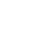    Гендердик тең салмакталган текст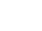 Окумуштуулар өз аялдары менен балдары жөнүндө көп унутушат.Окумуштуулар өз үй-бүлөлөрү жөнүндө көп унутушат.Даниэль менен Аида экөө тең иштейт; алаялына үй ишинде жардам берет.Даниэль менен Аида экөө тең иштейт; үй ишин алар тең бөлүп жасашат.Куруучу зыяндуу жумуштун өз ден соолугуна тийгизген кесепетин орто эсеп менен алганда 35 жашында сезет.Жакынкы изилдөөлөр куруучу зыяндуу жумуштун өз ден соолугуна тийгизген кесепетин орто эсеп менен алганда 35 жашында сезет тургандыгын көрсөттү.Эрежеге ылайык, төраганын орун басары долбоорду баалоо боюнча комитеттин ар бир отурумун өзүнүн өлкөлүк кеңсесинде өткөрөт.Эрежеге ылайык, төраганын орун басары мырза \ айым долбоорду баалоо боюнча комитеттин ар бир отурумун өзүнүн өлкөлүк кеңсесинде өткөрөт.  Гендердик алдын ала жаңылыш текст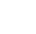    Гендердик тең салмакталган текст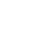 Ар бир кызматкер киши, эгер чечимдерди кабыл алууда добушка ээ болсо, натыйжалуураак иштейтКызматкерлер, эгер чечимдерди кабыл алууда добушка ээ болушса, натыйжалуураак иштешетӨз оюн жеткирүүнүн кыска, жөнөкөй жолдорун колдонуучу кызматкер кишинин сөзүнө кулак салгыла.Өз оюн жеткирүүнүн кыска, жөнөкөй жолдорун колдонуучу кызматкерлердин сөзүнө кулак салгыла.Урматтуу апалар, балдарыңар өз колдорун самын менен жакшылап жуушуна көз салгыла!Урматтуу атаэнелер жана үй-бүлө мүчөлөрү, балдарыңар өз колдорун самын менен жакшылап жуушуна көз салгыла!   Гендердик алдын ала жаңылыш текст   Гендердик тең салмакталган текст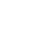 Эркек / материалдын каарманы жана анын жубайыАялы менен күйөөсү, күйөөсү менен аялы, жубайлардын экөө тең   Гендердик алдын ала жаңылыш текст   Гендердик тең салмакталган  текстКишинин таанып-билүүгө болгон умтулуусу аны укмуштуудай илимий ачылыштарга алып келген.Адамзаттын\ адамдардын таанып-билүүгө болгон умтулуусу аны укмуштуудай илимий ачылыштарга алып келген.Бул долбоор райондун аялдары менен эркектеринин ишкердик көндүмдөрүн жашыртууга багытталат.Бул долбоор райондун жашоочуларынын ишкердик көндүмдөрүн жашыртууга багытталат.Чыр-чатакЗомбулук Чыр-чатак адамдардын баарлашуусунун кадимки бөлүгү.Зомбулук адамдардын баарлашуусунун жана өз ара аракеттешүүсүнүн кадимки бөлүгү эмес.Чыр-чатак социалдык чындыктын жана адамдардын өз ара аракеттешүүсүнүн сөзсүз болуучу аспекти.Зомбулук сөзсүз боло турган нерсе эмес. Анын алдын алын же андан оолак болсо болот.Чыр-чатактын максаты – макул эместик жөнүндө жана атаандаш кызыкчылыктар менен максаттар жөнүндө билдирүү.Зомбулуктун максаты башкаларды басынтуу жана зыян келтирүү.Чыр-чатакты кызматташуу, көйгөйдү чечүү жана өз ара келишүү аркылуу чечсе болот. Чыр-чатактын бардык тараптарын канааттандыра турган утушсуз жана интегративдүү чечимин тапса болот.Зомбулукту колдонгон учурда утушсуз натыйжа болушу мүмкүн эмес. Чыр-чатакЗомбулукЧыр-чатактуу мамилелер контекстти жагынан айырмаланганына карабай, алар бийликтин адилетсиз мамилесин камтышы мүмкүн, чыр-чатак тараптардын күчтөрү бирдей болгон кентекстте жүрүшү ыктымал.Зомбулуктун башкы белгиси – чырдашкан тараптардын күчтөрү тең эместиги.Чыр-чатак оң натыйжалуу болушу мүмкүн.Зомбулук дайыма кыйроо жана жоготуулар менен коштолот.Чыр-чатактын баскычтары, деңгээлдери жана себептери бар, алар сөзсүз эле түз тирешүүгө алып келе бербейтЗомбулуктун баскычтары, деңгээлдери жана себептери бар экендигине карабай, алар, эреже катары, конструктивдүү мүнөзгө ээ эмес, кайталанып туруучу терс кыймыл-аракеттер менен мүнөздөлөт.ЖМКнын аты Басылманын чыккан күнү жана аталышы Басылманын чыккан күнү жана аталышы СПУТНИК11.03.19Бул провокация – мэрия ЛГБТ коомчулугунун 8-марттагы жүрушкө катышуусу жөнүндө 13.03.19Бул пиар! Айрым депутаттар ЖКда гейлерди жана 8-марттагы жүрүштү талкууга каршы СПУТНИК13.03.19Бишкекте 8-марттагы жүрүш – мүмкүң, мэрия уюштуруучуларды сотко берет13.03.19Эгер парламент унчукпай койсо, Кыргызстан «гейстанга» айанат – депутатСПУТНИК14.03.19Икрамов эмне үчүн гомосексуалист сөз айта албагандыгын түшүндүрдү14.03.19Икрамов эмне үчүн гомосексуалист сөз айта албагандыгын түшүндүрдүKLOOP08.03.19Бишкекте ар жылкы 8-марттагы жүрүш өттү. Ал кандайча болду.11.03.19Лабристен укук коргоочулар эмне үчүн ЛГБТ аял укуктары үчүн жүрүштө болгондугун түшүндүрүштүKLOOP12.03.19Аялдар жүрүшүнүн катышуучусу «Кырк чоронун» лидери коркуткандыгы үчүн анын үстүнөн милицияга арыз жазды12.03.19«Кырк чоронун» лидерин жүрүштү уюштуруучуларды коркуткандыгы үчүн милицияга чакырыштыKLOOP12.03.19Мурдакы депутат аял 40 «чыныгы кыргыз» кызды аялдар жүрүшүнө үлгү кылып көрсөттү. Бул сулуулуктун этноконкурсу болуп чыкты13.03.19Күндүн цитатасы: Депутат аял Мусабекова 8-мартка арналган тынчтык жүрүшүнө (чьих?) өкүлдөрүнүн катышуусу жөнүндө KLOOP13.03.19Депутаттар Бишкектин мэрине каршы митингдин фонунда аялдардын жүрүшүн жана ЛГБТны талкуулашты. Бул кандай болду.13.03.19Депутаттар Бишкектин мэрине каршы митингдин фонунда аялдардын жүрүшүн жана ЛГБТны талкуулашты. Бул кандай болду.АЗАТТЫК10.03.19Кырк чоро 8-марттагы жүрүш үчүн Бишкектин мэри иштен кетишин талап кылат11.03.19Бишкектин мэри 8-марттагы жүрүштүн өткөрүлүшүнө комментарий бердиАЗАТТЫК11.03.19Кырк чоро 8-марттагы жүрүш үчүн сотко жана Башкы прокуратурага кайрылды12.03.19Мэриянын аппараты 8-марттагы жүрүш жөнүндө: улуттук баалуулуктар үчүн ич күйөтАЗАТТЫК13.03.19Кырк чоро 8-марттагы жүрүш үчүн бийликке үч талап койду13.03.19Жүрүштө эр жүрөк аялдар болду. Биз болгону 400 эле адамбыз дейсиздерби?ЖМКнын аты Басылманын чыккан күнү жана аталышы Басылманын чыккан күнү жана аталышы АЗАТТЫК13.03.19Бишкектин мэриясы айрым уюмдарга митинг өткөрүүгө сот аркылуу тыюу салышы мүмкүн13.03.19УКМК 8-марттагы жүрүштү өткөрүүгө жолбербегендигин билдирдиАЗАТТЫК14.03.19Депутат Тазабек Икрамов эмне үчүн «гомосексуализм» деген сөздү айта албай койгонун түшүндүрдү14.03.19Депутат Тазабек Икрамов эмне үчүн «гомосексуализм» деген сөздү айта албай койгонун түшүндүрдүАКИPRESS08.03.19Аял укуктары үчүн жүрүш. 200гө жакын адам катышууда10.03.19Кырк чоро аял укуктары үчүн жүрүш үчүн мэрдин иштен кетишин талап кылатАКИPRESS11.03.19Бул аял укуктары үчүн жүрүш эмес, гей парад болду беп билдиришти Кырк чоронун активистери.Мэрия провокация болгонун моюнга алды.11.03.19Аял укуктары үчүн жүрүш. Эгер ал күнү параддын мындай түрү пландалганын билсек, ага мүмкүн болушунча тоскоол кылмакпыз, - активистАКИPRESS11.03.19Кырк чоро мэриянын жанында митингге чыкты13.03.19Кырк чоро кыймылынын лидерин милицичга чакырыштыАКИPRESS13.03.1913-март күнү. «Гомосексуалю» депутаттарга катуу сокку урду.13.03.19«Муну ЖКда талкуулаган уят. Бул тема аркылуу кимдир бирөө гранттарды алып жатат». Депутат 8-мартка арналган жүрүш жөнүндө маалыматты укпоону сунуш кылды.КАКТУС08.03.19Күндүн сүрөтү: ЛГБТнын түстүү желеги Бишкектеги тынчтык жүрүшүндө 08.03.19Келиндештирүү – бул күңчүлүк. Бишкекте тынчтык жүрүшү өтүп жататКАКТУС10.03.19«Кырк чоро» Бишкек мэринин иштен кетишин талап кылууда. 8-мартта, болжолу, «гей-парад» өткөрүшкөн.11.03.19Кырк чоронун лидери Замир Кочорбаев «кармоо» жөнүндө маалыматка комментарий бердиКАКТУС11.03.19Сулуулук конкурсунун 40 катышуучусунун фотосессиясын ЛГБТга каршы активисттердин жүрүшү деп беришти11.03.19Мэриянын аппарат башчысы 8-мартта ЛГБТ менен болгон жүрүш туурасында: Биздин коом кайда баратат?ЖМКнын аты Басылманын чыккан күнү жана аталышы Басылманын чыккан күнү жана аталышы КАКТУС11.03.19Келиндештирүү темасын улантып. Келиндер өзүлөрү айып берген,ойдон чыгарылбаган окуялары11.03.19Аял укуктары үчүн тынчтык жүрүшүнүн уюштуруучусу «Кырк чоронун» билдирүүсүнө комментарий бердиКАКТУС11.03.19«Биз бардык жердебиз!» ЛГБТ коомчулугунда алар эмне учүн 8-мартта жүрушкө чыкканан тушүндүрүштү11.03.19Кырк чоро аял укуктары үчүн жүрүштүн уюштуруучуларынын үстүнөн Башкы прокуратурага арыз жазыштыКАКТУС11.03.19Кулов жүрүшко байланышкан абалды «жайлантты». 8-март жана көп аял алуу жөнүндө тамашага кандайсыз?11.03.19Азиз Суракматов 8-марттагы жүрүш үчүн Кырк чоронун иштен кетүү талабына комментарий бердиКАКТУС12.03.19Феминисттер Кырк чоро менен соттошкону жатышат12.03.19Феминисттер 1-майда дагы бир жүрүш өткөргөңү жатышатКАКТУС12.03.198-марттагы жүрүштүн уюштуруучулары: ЛГБТ жана феминисттер өз ара байланышта13.03.19Кырк чоро Бишкек мэриясынын алдында митинге чыкканы жатат. Бирок мэрдин иштен кетишин азырынча талап кылбайтКАКТУС13.03.19Кырк чоронун митинги жана анын бийликке койгон башкы үч талабы. телетрансляция13.03.19Деги феминисттер 1-майда жүрүшү болобу же жокпу?КАКТУС13.03.19«Биз силердин даректериңерди билебиз». Кырк чоронун лидери түз эфирден феминисттерди коркутту13.03.19Аялдары менен келиндерин буюмдай колдонушат. 8-марттагы жүрүштүн катышуучулары өз акциясынын максаттары жөнүндөКАКТУС13.03.19Депутат 8-марттагы жүрүш жөнүндө. Кыргызстан Гейстанга айланат.13.03.198-марттагы жүрүшту даярдады деп ФККдан шек санаштыКАКТУС14.03.19«Жигиттер үчүн эмес». Тазабек Икрамов эмне үчүн «гомосексуализм» деп айта албай койгонун түшүндүрдү14.03.19ЛГБТнын катышуусундагы жүрүш мыйзамдарды катуулатуу үчүн саясий технология катарыбы? Эксперттердин пикириКАКТУС15.03.19Бийлик 8-марттагы жүрүшкө жана чек ара аймагындагы чыр-чатакка кандай жооп кайтарат. Салыштырабыз жана капаланабыз.15.03.19Бийлик 8-марттагы жүрүшкө жана чек ара аймагындагы чыр-чатакка кандай жооп кайтарат. Салыштырабыз жана капаланабыз.